                                                                                                                      “Azərbaycan Xəzər Dəniz Gəmiçiliyi”			                       			 	Qapalı Səhmdar Cəmiyyətinin 					       			“ 01 ”  Dekabr 2016-cı il tarixli		“216” nömrəli əmri ilə təsdiq edilmişdir.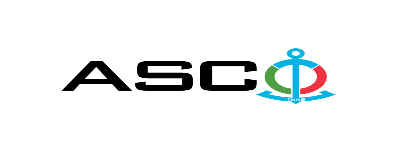 “Azərbaycan Xəzər Dəniz Gəmiçiliyi” Qapalı Səhmdar Cəmiyyətinin "Dənizçi" MTK-nın 1-ci mərtəbəsi uşaq bağçası olmaqla yüksəkmərtəbəli yaşayış binalarının santexnika sisteminin qurulmasının satınalınması məqsədilə açıq müsabiqə elan edir:Müsabiqə №AM072/2021(İddiaçı iştirakçının blankında)AÇIQ MÜSABİQƏDƏ İŞTİRAK ETMƏK ÜÇÜN MÜRACİƏT MƏKTUBU___________ şəhəri                                                                         “__”_______20_-ci il___________№           							                                                                                          ASCO-nun Satınalmalar Komitəsinin Sədricənab C.Mahmudluya,Hazırkı məktubla [iddiaçı podratçının tam adı göstərilir] (nin,nun,nın) ASCO tərəfindən “__________”ın satın alınması ilə əlaqədar elan edilmiş [iddiaçı tərəfindən müsabiqənin nömrəsi daxil edilməlidir]nömrəli açıq  müsabiqədə iştirak niyyətini təsdiq edirik.Eyni zamanda [iddiaçı podratçının tam adı göstərilir] ilə münasibətdə hər hansı ləğv etmə və ya müflislik prosedurunun aparılmadığını, fəaliyyətinin dayandırılmadığını və sözügedən satınalma müsabiqəsində iştirakını qeyri-mümkün edəcək hər hansı bir halın mövcud olmadığını təsdiq edirik. Əlavə olaraq, təminat veririk ki, [iddiaçı podratçının tam adı göstərilir] ASCO-ya aidiyyəti olan şəxs deyildir.Tərəfimizdən təqdim edilən sənədlər və digər məsələlərlə bağlı yaranmış suallarınızı operativ cavablandırmaq üçün əlaqə:Əlaqələndirici şəxs: Əlaqələndirici şəxsin vəzifəsi: Telefon nömrəsi: E-mail: Qoşma: İştirak haqqının ödənilməsi haqqında bank sənədinin əsli – __ vərəq.________________________________                                   _______________________                   (səlahiyyətli şəxsin A.A.S)                                                                                                        (səlahiyyətli şəxsin imzası)_________________________________                                                                  (səlahiyyətli şəxsin vəzifəsi)                                                       MALLARIN SİYAHISI:"Dənizçi" MTK-nın 1-ci mərtəbəsi uşaq bağçası olmaqla yüksəkmərtəbəli yaşayış binalarının santexnika sisteminin qurulması (1A,1B, 2A,2B, mal-material və işçiliklə birlikdə)nəzərdə tutulan texniki tələblər və iş həcmi:Binanın daxili təmir işlərinin aparılması zamanı Layihə sənədlərinin tələblərinə əməl olunmalıdır. İstifadə olunan materialların Uyğunluq sertifikatı, Keyfiyyət sertifikatı, Gigiyenik sertifikatıtəqdim olunmalıdır.işlərinin təhvili müddəti göstərilməlidir.Tikinti işlərinin aparılması üçün  lisenziya təqdim edilməlidir.İşlərin yerinə yetirilməsi üçün müəssisənin sınaq və təmir sahələri, texniki imkanları  və təcrübələri təqdim edilməlidir.Tikinti təşkilatının işçilərinin iş həcimlərində göstərilən işlərə uyğun serfikatları olmalıdır.Tikinti təşkilatının rəsmi işçilərinin siyahısı və müqaviləsi olmalıdır.İxtisaslaşmış təşkilatın iş təcrübəsi minimum 3 il olmalıdır və görülən işlərin müqavilələri göstərilməlidir.Tikinti işləri aparan zaman təhlükəsizlik qaydalarını “AXDG” QSC-nin tələbləri və tikinti norma qaydalarına uyğun yerinə yetirilməsi.Texniki suallarla bağlıElvin Əliyev, Dənizçi Təmir  MMC-nin Texniki istehsalat şöbəsin rəisiTel: +99450 2286364E-mail: elvin.alıyev@asco.azTexniki suallarla bağlıCavid Eminov, Əsaslı tikinti və təmir şöbəsinin mühəndisiTel: +99450 2740251E-mail: cavid.eminov@asco.az    Müsabiqədə qalib elan olunan iddiaçı şirkət ilə satınalma müqaviləsi bağlanmamışdan öncə ASCO-nun Satınalmalar qaydalarına uyğun olaraq iddiaçının yoxlanılması həyata keçirilir.     Həmin şirkət bu linkə http://asco.az/sirket/satinalmalar/podratcilarin-elektron-muraciet-formasi/ keçid alıb xüsusi formanı doldurmalı və ya aşağıdakı sənədləri təqdim etməlidir:Şirkətin nizamnaməsi (bütün dəyişikliklər və əlavələrlə birlikdə)Kommersiya hüquqi şəxslərin reyestrindən çıxarışı (son 1 ay ərzində verilmiş)Təsisçi hüquqi şəxs olduqda, onun təsisçisi haqqında məlumatVÖEN ŞəhadətnaməsiAudit olunmuş mühasibat uçotu balansı və ya vergi bəyannaməsi (vergi qoyma sistemindən asılı olaraq)/vergi orqanlarından vergi borcunun olmaması haqqında arayışQanuni təmsilçinin şəxsiyyət vəsiqəsiMüəssisənin müvafiq xidmətlərin göstərilməsi/işlərin görülməsi üçün lazımi lisenziyaları (əgər varsa)Qeyd olunan sənədləri təqdim etməyən və ya yoxlamanın nəticəsinə uyğun olaraq müsbət qiymətləndirilməyən şirkətlərlə müqavilə bağlanılmır və müsabiqədən kənarlaşdırılır. Müsabiqədə iştirak etmək üçün təqdim edilməli sənədlər:Müsabiqədə iştirak haqqında müraciət (nümunə əlavə olunur);İştirak haqqının ödənilməsi barədə bank sənədi;Müsabiqə təklifi; Malgöndərənin son bir ildəki (əgər daha az müddət fəaliyyət göstərirsə, bütün fəaliyyət dövründəki) maliyyə vəziyyəti barədə bank sənədi;Azərbaycan Respublikasında vergilərə və digər icbari ödənişlərə dair yerinə yetirilməsi vaxtı keçmiş öhdəliklərin, habelə son bir il ərzində (fəaliyyətini dayandırdığı müddət nəzərə alınmadan) vergi ödəyicisinin Azərbaycan Respublikasının Vergi Məcəlləsi ilə müəyyən edilmiş vəzifələrinin yerinə yetirilməməsi hallarının mövcud olmaması barədə müvafiq vergi orqanlarından arayış.İlkin mərhələdə müsabiqədə iştirak haqqında müraciət (imzalanmış və möhürlənmiş) və iştirak haqqının ödənilməsi barədə bank sənədi (müsabiqə təklifi istisna olmaqla) ən geci   20 oktyabr 2021-ci il, Bakı vaxtı ilə saat 17:00-a qədər Azərbaycan, rus və ya ingilis dillərində “Azərbaycan Xəzər Dəniz Gəmiçiliyi” Qapalı Səhmdar Cəmiyyətinin ( “ASCO” və ya “Satınalan təşkilat”) yerləşdiyi ünvana və ya Əlaqələndirici Şəxsin elektron poçtuna göndərilməlidir, digər sənədlər isə müsabiqə təklifi zərfinin içərisində təqdim edilməlidir.   Satın alınması nəzərdə tutulan mal, iş və xidmətlərin siyahısı (təsviri) əlavə olunur.İştirak haqqının məbləği və Əsas Şərtlər Toplusunun əldə edilməsi:Müsabiqədə iştirak etmək istəyən iddiaçılar aşağıda qeyd olunmuş məbləğdə iştirak haqqını ASCO-nun bank hesabına ödəyib (ödəniş tapşırığında müsabiqə keçirən təşkilatın adı, müsabiqənin predmeti dəqiq göstərilməlidir), ödənişi təsdiq edən sənədi birinci bölmədə müəyyən olunmuş vaxtdan gec olmayaraq ASCO-ya təqdim etməlidir. Bu tələbləri yerinə yetirən iddiaçılar satınalma predmeti üzrə Əsas Şərtlər Toplusunu elektron və ya çap formasında əlaqələndirici şəxsdən elanın IV bölməsində göstərilən tarixədək həftənin istənilən iş günü saat 09:00-dan 18:00-a kimi ala bilərlər.İştirak haqqının məbləği (ƏDV-siz):150 AZN.Iştirak haqqı manat və ya ekvivalent məbləğdə ABŞ dolları və AVRO ilə ödənilə bilər.  Hesab nömrəsi: İştirak haqqı ASCO tərəfindən müsabiqənin ləğv edilməsi halı istisna olmaqla, heç bir halda geri qaytarılmır.Müsabiqə təklifinin təminatı :Müsabiqə təklifi üçün təklifin qiymətinin azı 1 (bir) %-i həcmində bank təminatı (bank qarantiyası) tələb olunur. Bank qarantiyasının forması Əsas Şərtlər Toplusunda göstəriləcəkdir. Bank qarantiyalarının əsli müsabiqə zərfində müsabiqə təklifi ilə birlikdə təqdim edilməlidir. Əks təqdirdə Satınalan Təşkilat belə təklifi rədd etmək hüququnu özündə saxlayır. Qarantiyanı vermiş maliyyə təşkilatı Azərbaycan Respublikasında və/və ya beynəlxalq maliyyə əməliyyatlarında qəbul edilən olmalıdır. Satınalan təşkilat etibarlı hesab edilməyən bank qarantiyaları qəbul etməmək hüququnu özündə saxlayır.Satınalma müsabiqəsində iştirak etmək istəyən şəxslər digər növ təminat (akkreditiv, qiymətli kağızlar, satınalan təşkilatın müsabiqəyə dəvət sənədlərində göstərilmiş xüsusi hesabına  pul vəsaitinin köçürülməsi, depozitlər və digər maliyyə aktivləri) təqdim etmək istədikdə, təminat növünün mümkünlüyü barədə Əlaqələndirici Şəxs vasitəsilə əvvəlcədən ASCO-ya sorğu verməlidir və razılıq əldə etməlidir. Müqavilənin yerinə yetirilməsi təminatı satınalma müqaviləsinin qiymətinin 5 (beş) %-i məbləğində tələb olunur.Hazırki satınalma əməliyyatı üzrə Satınalan Təşkilat tərəfindən yalnız malların anbara təhvil verilməsindən sonra ödənişin yerinə yetirilməsi nəzərdə tutulur, avans ödəniş nəzərdə tutulmamışdır.Müqavilənin icra müddəti:Malların tələbat yarandıqca alınması nəzərdə tutulur. Satınalma müqaviləsinin ASCO tərəfindən rəsmi sifariş (tələbat) daxil olduqdan sonra 5 (beş) təqvim günü ərzində yerinə yetirilməsi tələb olunur.Müsabiqə təklifinin təqdim edilməsinin son tarixi və vaxtı:Müsabiqədə iştirak haqqında müraciəti və iştirak haqqının ödənilməsi barədə bank sənədini birinci bölmədə qeyd olunan vaxta qədər təqdim etmiş iştirakçılar, öz müsabiqə təkliflərini bağlı zərfdə (1 əsli və 1 surəti olmaqla) 26 oktyabr 2021-ci il, Bakı vaxtı ilə saat 17:00-a qədər ASCO-ya təqdim etməlidirlər.Göstərilən tarixdən və vaxtdan sonra təqdim olunan təklif zərfləri açılmadan geri qaytarılacaqdır.Satınalan təşkilatın ünvanı:Azərbaycan Respublikası, AZ1003, Bakı şәhәri Neftçilәr prospekti, 2, ASCO-nun Satınalmalar Komitəsi.Əlaqələndirici şəxs:Emil HəsənovASCO-nun Satınalmalar Departameninin aparıcı mütəxəssisiTelefon nömrəsi: +99450 422 00 11Elektron ünvan: emil.hasanov@asco.az, tender@asco.azSalamov ZaurASCO-nun Satınalmalar Departameninin təchizat işləri üzrə mütəxəssisiTelefon nömrəsi:Tel: +99455 817 08 12Elektron ünvan: zaur.salamov@asco.azHüquqi məsələlər üzrə:Telefon nömrəsi: +994 12 4043700 (daxili: 1262)Elektron ünvan: tender@asco.az Müsabiqə təklif zərflərinin açılışı tarixi, vaxtı və yeri:Zərflərin açılışı 27 oktyabr 2021-ci il tarixdə, Bakı vaxtı ilə saat 15:00-da  elanın V bölməsində göstərilmiş ünvanda baş tutacaqdır. Zərflərin açılışında iştirak etmək istəyən şəxslər iştirak səlahiyyətlərini təsdiq edən sənədi (iştirakçı hüquqi və ya fiziki şəxs tərəfindən verilmiş müvafiq etibarnamə) və şəxsiyyət vəsiqələrini müsabiqənin baş tutacağı tarixdən ən azı yarım saat qabaq Satınalan Təşkilata təqdim etməlidirlər.Müsabiqənin qalibi haqqında məlumat:Müsabiqə qalibi haqqında məlumat ASCO-nun rəsmi veb-səhifəsinin “Elanlar” bölməsində yerləşdiriləcəkdir.NXidmətlərin təsviriOlcu vahidiMiqdariSertfikat tələbiİstehsalçı ölkə, istehsalçı müəssisə və Standarta uyğun malın markasıDənizçi MTK-nın 1-ci mərtəbəsi uşaq bağçası olmaqla yüksəkmərtəbəli yaşayış binalarının santexnika sisteminin qurulması(1A,1B, 2A,2B) (mal-material və işçiliklə birlikdəDənizçi MTK-nın 1-ci mərtəbəsi uşaq bağçası olmaqla yüksəkmərtəbəli yaşayış binalarının santexnika sisteminin qurulması(1A,1B, 2A,2B) (mal-material və işçiliklə birlikdəDənizçi MTK-nın 1-ci mərtəbəsi uşaq bağçası olmaqla yüksəkmərtəbəli yaşayış binalarının santexnika sisteminin qurulması(1A,1B, 2A,2B) (mal-material və işçiliklə birlikdəDənizçi MTK-nın 1-ci mərtəbəsi uşaq bağçası olmaqla yüksəkmərtəbəli yaşayış binalarının santexnika sisteminin qurulması(1A,1B, 2A,2B) (mal-material və işçiliklə birlikdəDənizçi MTK-nın 1-ci mərtəbəsi uşaq bağçası olmaqla yüksəkmərtəbəli yaşayış binalarının santexnika sisteminin qurulması(1A,1B, 2A,2B) (mal-material və işçiliklə birlikdəDənizçi MTK-nın 1-ci mərtəbəsi uşaq bağçası olmaqla yüksəkmərtəbəli yaşayış binalarının santexnika sisteminin qurulması(1A,1B, 2A,2B) (mal-material və işçiliklə birlikdəSu - kanalizasiya1A icməli su sisteminin qurulması (mətbəx,sanitar qovşağı, soyuq su boru kəməri, soyuq su dayağı, isti su boru kəməri, isti su dayağı, sirkulyasiya boru kəməri, sirkulyasiya dayağı) TƏSƏRRÜFAT İÇMƏLİ SU KƏMƏRİ (S1)1A icməli su sisteminin qurulması (mətbəx,sanitar qovşağı, soyuq su boru kəməri, soyuq su dayağı, isti su boru kəməri, isti su dayağı, sirkulyasiya boru kəməri, sirkulyasiya dayağı) TƏSƏRRÜFAT İÇMƏLİ SU KƏMƏRİ (S1)1A icməli su sisteminin qurulması (mətbəx,sanitar qovşağı, soyuq su boru kəməri, soyuq su dayağı, isti su boru kəməri, isti su dayağı, sirkulyasiya boru kəməri, sirkulyasiya dayağı) TƏSƏRRÜFAT İÇMƏLİ SU KƏMƏRİ (S1)1A icməli su sisteminin qurulması (mətbəx,sanitar qovşağı, soyuq su boru kəməri, soyuq su dayağı, isti su boru kəməri, isti su dayağı, sirkulyasiya boru kəməri, sirkulyasiya dayağı) TƏSƏRRÜFAT İÇMƏLİ SU KƏMƏRİ (S1)1A icməli su sisteminin qurulması (mətbəx,sanitar qovşağı, soyuq su boru kəməri, soyuq su dayağı, isti su boru kəməri, isti su dayağı, sirkulyasiya boru kəməri, sirkulyasiya dayağı) TƏSƏRRÜFAT İÇMƏLİ SU KƏMƏRİ (S1)1A icməli su sisteminin qurulması (mətbəx,sanitar qovşağı, soyuq su boru kəməri, soyuq su dayağı, isti su boru kəməri, isti su dayağı, sirkulyasiya boru kəməri, sirkulyasiya dayağı) TƏSƏRRÜFAT İÇMƏLİ SU KƏMƏRİ (S1)1Borunun quraşdırılması PP-R SDR11  ∅20х1,9 PN25 DÜST 32415-2013(fitinqlərlə birlikdə-mufta,üçlük,dirsək 90º,xamut və.s)  metr4604Uyğunluq sertifikatı, Keyfiyyət sertifikatı, Gigiyenik sertifikatıİstehsalçı ölkə, istehsalçı müəssisə və Standarta uyğun malın markası2Borunun quraşdırılması PP-R SDR11 ∅25х2,3 PN25  DÜST 32415-2013(fitinqlərlə birlikdə-mufta,üçlük,dirsək 90º,xamut və.s)metr3462Uyğunluq sertifikatı, Keyfiyyət sertifikatı, Gigiyenik sertifikatıİstehsalçı ölkə, istehsalçı müəssisə və Standarta uyğun malın markası3Borunun quraşdırılması PP-R SDR11 ∅32х2,9 PN25  DÜST 32415-2013(fitinqlərlə birlikdə-mufta,üçlük,dirsək 90º,xamut və.s) metr218Uyğunluq sertifikatı, Keyfiyyət sertifikatı, Gigiyenik sertifikatıİstehsalçı ölkə, istehsalçı müəssisə və Standarta uyğun malın markası4Borunun quraşdırılması PP-R SDR11 ∅40х3,7 PN25  DÜST 32415-2013 (fitinqlərlə birlikdə-mufta,üçlük,dirsək 90º,xamut və.s)metr50Uyğunluq sertifikatı, Keyfiyyət sertifikatı, Gigiyenik sertifikatıİstehsalçı ölkə, istehsalçı müəssisə və Standarta uyğun malın markası5Borunun quraşdırılması PP-R SDR11 ∅63x5,8 PN25  DÜST 32415-2013 (fitinqlərlə birlikdə-mufta,üçlük,dirsək 90º,xamut və.s)metr437Uyğunluq sertifikatı, Keyfiyyət sertifikatı, Gigiyenik sertifikatıİstehsalçı ölkə, istehsalçı müəssisə və Standarta uyğun malın markası6Bağlayıcı-keçici (ventil)pirinç (запорный-проходной) klapanın  quraşdırılması  keçici tip 15б3p Dş-∅15; 1,6mPa; (fitinqlərlə birlikdə-amerkanla,dirsək və.s)ədəd512Uyğunluq sertifikatı, Keyfiyyət sertifikatı, Gigiyenik sertifikatıİstehsalçı ölkə, istehsalçı müəssisə və Standarta uyğun malın markası7Bağlayıcı-keçici (ventil)pirinç (запорный-проходной) klapanın quraşdırılması  keçici tip 15б3p Dş-∅20; 1,6mPa; (fitinqlərlə birlikdə-amerkanla,dirsək və.s)ədəd520Uyğunluq sertifikatı, Keyfiyyət sertifikatı, Gigiyenik sertifikatıİstehsalçı ölkə, istehsalçı müəssisə və Standarta uyğun malın markası8Bağlayıcı-keçici (ventil)pirinç (запорный-проходной) klapanın  quraşdırılması  keçici tip 15б3p Dş-∅25; 1,6mPa; (fitinqlərlə birlikdə-amerkanla,dirsək və.s)ədəd8Uyğunluq sertifikatı, Keyfiyyət sertifikatı, Gigiyenik sertifikatıİstehsalçı ölkə, istehsalçı müəssisə və Standarta uyğun malın markası9Bağlayıcı-keçici (ventil)pirinç (запорный-проходной) klapanın quraşdırılması  keçici tip 15б3p Dş-∅32; 1,6mPa; (fitinqlərlə birlikdə-amerkanla,dirsək və.s)ədəd32Uyğunluq sertifikatı, Keyfiyyət sertifikatı, Gigiyenik sertifikatıİstehsalçı ölkə, istehsalçı müəssisə və Standarta uyğun malın markası10Təzyiq tənzimləyicinin quraşdırılması (monometr) D-Ø100; yiv-m20x1,5; dəqiqlik sinifi-2,5; 16bar; İP-40; titrəyişə davamlı DÜST 2405-88ədəd56Uyğunluq sertifikatı, Keyfiyyət sertifikatı, Gigiyenik sertifikatıİstehsalçı ölkə, istehsalçı müəssisə və Standarta uyğun malın markası11 ∅32 boru üçün istilik izolyasiyaedicinin quraşdırılması 30mm PEF (вспененный полиэтилен)  ГОСТ Р 56729-2015 (EN 14313:2009)metr218Uyğunluq sertifikatı, Keyfiyyət sertifikatı, Gigiyenik sertifikatıİstehsalçı ölkə, istehsalçı müəssisə və Standarta uyğun malın markası12 ∅40 boru üçün  istilik izolyasiyaedicinin quraşdırılması 30mm PEF (вспененный полиэтилен)  ГОСТ Р 56729-2015 (EN 14313:2009)metr50Uyğunluq sertifikatı, Keyfiyyət sertifikatı, Gigiyenik sertifikatıİstehsalçı ölkə, istehsalçı müəssisə və Standarta uyğun malın markası13 ∅63 boru üçün istilik izolyasiyaedici quraşdırılması 30mm PEF (вспененный полиэтилен)  ГОСТ Р 56729-2015 (EN 14313:2009)metr437Uyğunluq sertifikatı, Keyfiyyət sertifikatı, Gigiyenik sertifikatıİstehsalçı ölkə, istehsalçı müəssisə və Standarta uyğun malın markası1A binasının çirkab su kanalizasiya sisteminin qurulması ((TƏSƏRRÜFAT-MƏİŞƏT  KANALİZASİYASI SİSTEMİ (K1, DK1,TK2))1A binasının çirkab su kanalizasiya sisteminin qurulması ((TƏSƏRRÜFAT-MƏİŞƏT  KANALİZASİYASI SİSTEMİ (K1, DK1,TK2))1A binasının çirkab su kanalizasiya sisteminin qurulması ((TƏSƏRRÜFAT-MƏİŞƏT  KANALİZASİYASI SİSTEMİ (K1, DK1,TK2))1A binasının çirkab su kanalizasiya sisteminin qurulması ((TƏSƏRRÜFAT-MƏİŞƏT  KANALİZASİYASI SİSTEMİ (K1, DK1,TK2))1A binasının çirkab su kanalizasiya sisteminin qurulması ((TƏSƏRRÜFAT-MƏİŞƏT  KANALİZASİYASI SİSTEMİ (K1, DK1,TK2))1A binasının çirkab su kanalizasiya sisteminin qurulması ((TƏSƏRRÜFAT-MƏİŞƏT  KANALİZASİYASI SİSTEMİ (K1, DK1,TK2))14Borunun quraşdırılması PVC-U-(НПВХ)  ∅50x1,8 DÜST 32412-2013; İSO 3633:2002; EN 1329-1:1999 (fitinqlərlə birlikdə-mufta,üçlük,dirsək 90º,xamut və.s)metr720Uyğunluq sertifikatı, Keyfiyyət sertifikatıİstehsalçı ölkə, istehsalçı müəssisə və Standarta uyğun malın markası15Borunun quraşdırılması  PVC-U-(НПВХ) ∅110x3,2 DÜST 32412-2013; İSO 3633:2002; EN 1329-1:1999 (fitinqlərlə birlikdə-mufta,üçlük,dirsək 90º,xamut və.s)metr930Uyğunluq sertifikatı, Keyfiyyət sertifikatıİstehsalçı ölkə, istehsalçı müəssisə və Standarta uyğun malın markası16Təmizləyicinin (reviziya) quraşdırılması Reviziya  PP-H (ПП-Г)∅50 DÜST 32414-2013; İSO 7671:2003,NEQ; EN 1451-1:1998,NEQədəd90Uyğunluq sertifikatı, Keyfiyyət sertifikatıİstehsalçı ölkə, istehsalçı müəssisə və Standarta uyğun malın markası17Təmizləyicinin (reviziya) quraşdırılması Reviziya, yoxlama  PP-H (ПП-Г)∅110 DÜST 32414-2013; İSO 7671:2003,NEQ; EN 1451-1:1998,NEQədəd88Uyğunluq sertifikatı, Keyfiyyət sertifikatıİstehsalçı ölkə, istehsalçı müəssisə və Standarta uyğun malın markası1A yağış kanalizasiya xətinin quraşdırılması (DAXİLİ SUAXINI KANALİZASİYASI SİSTEMİ (K2))1A yağış kanalizasiya xətinin quraşdırılması (DAXİLİ SUAXINI KANALİZASİYASI SİSTEMİ (K2))1A yağış kanalizasiya xətinin quraşdırılması (DAXİLİ SUAXINI KANALİZASİYASI SİSTEMİ (K2))1A yağış kanalizasiya xətinin quraşdırılması (DAXİLİ SUAXINI KANALİZASİYASI SİSTEMİ (K2))1A yağış kanalizasiya xətinin quraşdırılması (DAXİLİ SUAXINI KANALİZASİYASI SİSTEMİ (K2))1A yağış kanalizasiya xətinin quraşdırılması (DAXİLİ SUAXINI KANALİZASİYASI SİSTEMİ (K2))19Borunun quraşdırılması PVC-U-(НПВХ)  ∅50x1,8 DÜST 32412-2013; İSO 3633:2002; EN 1329-1:1999 (fitinqlərlə birlikdə-mufta,üçlük,dirsək 90º,xamut və.s)metr106Uyğunluq sertifikatı, Keyfiyyət sertifikatıİstehsalçı ölkə, istehsalçı müəssisə və Standarta uyğun malın markası20Borunun quraşdırılması PVC-U-(НПВХ)  ∅75x3,2 DÜST 32412-2013; İSO 3633:2002; EN 1329-1:1999 (fitinqlərlə birlikdə-mufta,üçlük,dirsək 90º,xamut və.s)metr276Uyğunluq sertifikatı, Keyfiyyət sertifikatıİstehsalçı ölkə, istehsalçı müəssisə və Standarta uyğun malın markası21Borunun quraşdırılması PVC-U-(НПВХ)  ∅110x3,2 DÜST 32412-2013; İSO 3633:2002; EN 1329-1:1999 (fitinqlərlə birlikdə-mufta,üçlük,dirsək 90º,xamut və.s)metr114Uyğunluq sertifikatı, Keyfiyyət sertifikatıİstehsalçı ölkə, istehsalçı müəssisə və Standarta uyğun malın markası22Təmizləyicinin (reviziya) quraşdırılması Reviziya, yoxlama  PP-H (ПП-Г)∅75 DÜST 32414-2013; İSO 7671:2003,NEQ; EN 1451-1:1998,NEQədəd25Uyğunluq sertifikatı, Keyfiyyət sertifikatıİstehsalçı ölkə, istehsalçı müəssisə və Standarta uyğun malın markası24Təmizləyicinin (reviziya) quraşdırılması Reviziya  PP-H (ПП-Г)∅110 DÜST 32414-2013; İSO 7671:2003,NEQ; EN 1451-1:1998,NEQədəd8Uyğunluq sertifikatı, Keyfiyyət sertifikatıİstehsalçı ölkə, istehsalçı müəssisə və Standarta uyğun malın markası25Plastik trapın quraşdırılması 10x10sm cıxışı ∅50 (üst hissəsi paslanmayan metaldan,nerjaveka)ədəd195Uyğunluq sertifikatı, Keyfiyyət sertifikatıİstehsalçı ölkə, istehsalçı müəssisə və Standarta uyğun malın markası1Bicməli su sisteminin qurulması (mətbəx,sanitar qovşağı, soyuq su boru kəməri, soyuq su dayağı, isti su boru kəməri, isti su dayağı, sirkulyasiya boru kəməri, sirkulyasiya dayağı)  TƏSƏRRÜFAT İÇMƏLİ SU KƏMƏRİ (S1)1Bicməli su sisteminin qurulması (mətbəx,sanitar qovşağı, soyuq su boru kəməri, soyuq su dayağı, isti su boru kəməri, isti su dayağı, sirkulyasiya boru kəməri, sirkulyasiya dayağı)  TƏSƏRRÜFAT İÇMƏLİ SU KƏMƏRİ (S1)1Bicməli su sisteminin qurulması (mətbəx,sanitar qovşağı, soyuq su boru kəməri, soyuq su dayağı, isti su boru kəməri, isti su dayağı, sirkulyasiya boru kəməri, sirkulyasiya dayağı)  TƏSƏRRÜFAT İÇMƏLİ SU KƏMƏRİ (S1)1Bicməli su sisteminin qurulması (mətbəx,sanitar qovşağı, soyuq su boru kəməri, soyuq su dayağı, isti su boru kəməri, isti su dayağı, sirkulyasiya boru kəməri, sirkulyasiya dayağı)  TƏSƏRRÜFAT İÇMƏLİ SU KƏMƏRİ (S1)1Bicməli su sisteminin qurulması (mətbəx,sanitar qovşağı, soyuq su boru kəməri, soyuq su dayağı, isti su boru kəməri, isti su dayağı, sirkulyasiya boru kəməri, sirkulyasiya dayağı)  TƏSƏRRÜFAT İÇMƏLİ SU KƏMƏRİ (S1)1Bicməli su sisteminin qurulması (mətbəx,sanitar qovşağı, soyuq su boru kəməri, soyuq su dayağı, isti su boru kəməri, isti su dayağı, sirkulyasiya boru kəməri, sirkulyasiya dayağı)  TƏSƏRRÜFAT İÇMƏLİ SU KƏMƏRİ (S1)26Borunun quraşdırılması PP-R SDR11 ∅20x1,9 PN25  DÜST 32415-2013 (fitinqlərlə birlikdə-mufta,üçlük,dirsək 90º,xamut və.s) metr4788Uyğunluq sertifikatı, Keyfiyyət sertifikatı, Gigiyenik sertifikatıİstehsalçı ölkə, istehsalçı müəssisə və Standarta uyğun malın markası27Borunun quraşdırılması PP-R SDR11 ∅25x2,3 PN25  DÜST 32415-2013 (fitinqlərlə birlikdə-mufta,üçlük,dirsək 90º,xamut və.s)metr3674Uyğunluq sertifikatı, Keyfiyyət sertifikatı, Gigiyenik sertifikatıİstehsalçı ölkə, istehsalçı müəssisə və Standarta uyğun malın markası28Borunun quraşdırılması PP-R SDR11 ∅32x2,9 PN25  DÜST 32415-2013 (fitinqlərlə birlikdə-mufta,üçlük,dirsək 90º,xamut və.s) metr218Uyğunluq sertifikatı, Keyfiyyət sertifikatı, Gigiyenik sertifikatıİstehsalçı ölkə, istehsalçı müəssisə və Standarta uyğun malın markası29Borunun quraşdırılması PP-R SDR11 ∅40x3,7 PN25  DÜST 32415-2013 (fitinqlərlə birlikdə-mufta,üçlük,dirsək 90º,xamut və.s)metr50Uyğunluq sertifikatı, Keyfiyyət sertifikatı, Gigiyenik sertifikatıİstehsalçı ölkə, istehsalçı müəssisə və Standarta uyğun malın markası30Borunun quraşdırılması PP-R SDR11 ∅63x5,8 PN25  DÜST 32415-2013 (fitinqlərlə birlikdə-mufta,üçlük,dirsək 90º,xamut və.s)metr110Uyğunluq sertifikatı, Keyfiyyət sertifikatı, Gigiyenik sertifikatıİstehsalçı ölkə, istehsalçı müəssisə və Standarta uyğun malın markası31Bağlayıcı-keçici (ventil)pirinç (запорный-проходной) klapanın quraşdırılması  keçici tip 15б3p Dş-∅15; 1,6mPa; (fitinqlərlə birlikdə-amerkanla,dirsək və.s)ədəd484Uyğunluq sertifikatı, Keyfiyyət sertifikatı, Gigiyenik sertifikatıİstehsalçı ölkə, istehsalçı müəssisə və Standarta uyğun malın markası32Bağlayıcı-keçici (ventil)pirinç (запорный-проходной) klapanın quraşdırılması  keçici tip 15б3p Dş-∅20; 1,6mPa; (fitinqlərlə birlikdə-amerkanla,dirsək və.s)ədəd423Uyğunluq sertifikatı, Keyfiyyət sertifikatı, Gigiyenik sertifikatıİstehsalçı ölkə, istehsalçı müəssisə və Standarta uyğun malın markası33Bağlayıcı-keçici (ventil)pirinç (запорный-проходной) klapanın quraşdırılması  keçici tip 15б3p Dş-∅25; 1,6mPa; (fitinqlərlə birlikdə-amerkanla,dirsək və.s)ədəd8Uyğunluq sertifikatı, Keyfiyyət sertifikatı, Gigiyenik sertifikatıİstehsalçı ölkə, istehsalçı müəssisə və Standarta uyğun malın markası34Bağlayıcı-keçici (ventil)pirinç (запорный-проходной) klapanın quraşdırılması  keçici tip 15б3p Dş-∅32; 1,6mPa; (fitinqlərlə birlikdə-amerkanla,dirsək və.s)ədəd30Uyğunluq sertifikatı, Keyfiyyət sertifikatı, Gigiyenik sertifikatıİstehsalçı ölkə, istehsalçı müəssisə və Standarta uyğun malın markası35Təzyiq tənzimləyicinin quraşdırılması (monometr) D-Ø100; yiv-m20x1,5; dəqiqlik sinifi-2,5; 16bar; İP-40; titrəyişə davamlı DÜST 2405-88ədəd48Uyğunluq sertifikatı, Keyfiyyət sertifikatı, Gigiyenik sertifikatıİstehsalçı ölkə, istehsalçı müəssisə və Standarta uyğun malın markası36∅32 boru üçün istilik izolyasiyaedici quraşdırılması 30mm PEF (вспененный полиэтилен)  ГОСТ Р 56729-2015 (EN 14313:2009)metr218Uyğunluq sertifikatı, Keyfiyyət sertifikatı, Gigiyenik sertifikatıİstehsalçı ölkə, istehsalçı müəssisə və Standarta uyğun malın markası37 ∅40 boru üçün istilik izolyasiyaedici quraşdırılması 30mm PEF (вспененный полиэтилен)  ГОСТ Р 56729-2015 (EN 14313:2009)metr50Uyğunluq sertifikatı, Keyfiyyət sertifikatı, Gigiyenik sertifikatıİstehsalçı ölkə, istehsalçı müəssisə və Standarta uyğun malın markası38 ∅63 boru üçün  istilik izolyasiyaedici quraşdırılması 30mm PEF (вспененный полиэтилен)  ГОСТ Р 56729-2015 (EN 14313:2009)metr437Uyğunluq sertifikatı, Keyfiyyət sertifikatı, Gigiyenik sertifikatıİstehsalçı ölkə, istehsalçı müəssisə və Standarta uyğun malın markası1B binasının çirkab su kanalizasiya sisteminin qurulması((TƏSƏRRÜFAT-MƏİŞƏT  KANALİZASİYASI SİSTEMİ (K1, DK1,TK2))1B binasının çirkab su kanalizasiya sisteminin qurulması((TƏSƏRRÜFAT-MƏİŞƏT  KANALİZASİYASI SİSTEMİ (K1, DK1,TK2))1B binasının çirkab su kanalizasiya sisteminin qurulması((TƏSƏRRÜFAT-MƏİŞƏT  KANALİZASİYASI SİSTEMİ (K1, DK1,TK2))1B binasının çirkab su kanalizasiya sisteminin qurulması((TƏSƏRRÜFAT-MƏİŞƏT  KANALİZASİYASI SİSTEMİ (K1, DK1,TK2))1B binasının çirkab su kanalizasiya sisteminin qurulması((TƏSƏRRÜFAT-MƏİŞƏT  KANALİZASİYASI SİSTEMİ (K1, DK1,TK2))1B binasının çirkab su kanalizasiya sisteminin qurulması((TƏSƏRRÜFAT-MƏİŞƏT  KANALİZASİYASI SİSTEMİ (K1, DK1,TK2))39Borunun quraşdırılması PVC-U-(НПВХ)  ∅50x1,8 DÜST 32412-2013; İSO 3633:2002; EN 1329-1:1999 (fitinqlərlə birlikdə-mufta,üçlük,dirsək 90º,xamut və.s)metr798Uyğunluq sertifikatı, Keyfiyyət sertifikatı İstehsalçı ölkə, istehsalçı müəssisə və Standarta uyğun malın markası40Borunun quraşdırılması  PVC-U-(НПВХ) ∅110x3,2 DÜST 32412-2013; İSO 3633:2002; EN 1329-1:1999 (fitinqlərlə birlikdə-mufta,üçlük,dirsək 90º,xamut və.s)metr1020Uyğunluq sertifikatı, Keyfiyyət sertifikatı İstehsalçı ölkə, istehsalçı müəssisə və Standarta uyğun malın markası41Təmizləyicinin (reviziya) quraşdırılması Reviziya  PP-H (ПП-Г)∅50 DÜST 32414-2013; İSO 7671:2003,NEQ; EN 1451-1:1998,NEQədəd105Uyğunluq sertifikatı, Keyfiyyət sertifikatı İstehsalçı ölkə, istehsalçı müəssisə və Standarta uyğun malın markası42Təmizləyicinin (reviziya) quraşdırılması Reviziya,yoxlama  PP-H (ПП-Г)∅110 DÜST 32414-2013; İSO 7671:2003,NEQ; EN 1451-1:1998,NEQədəd95Uyğunluq sertifikatı, Keyfiyyət sertifikatı İstehsalçı ölkə, istehsalçı müəssisə və Standarta uyğun malın markası1B yağış kanalizasiya xətinin quraşdırılması (DAXİLİ SUAXINI KANALİZASİYASI SİSTEMİ (K2))1B yağış kanalizasiya xətinin quraşdırılması (DAXİLİ SUAXINI KANALİZASİYASI SİSTEMİ (K2))1B yağış kanalizasiya xətinin quraşdırılması (DAXİLİ SUAXINI KANALİZASİYASI SİSTEMİ (K2))1B yağış kanalizasiya xətinin quraşdırılması (DAXİLİ SUAXINI KANALİZASİYASI SİSTEMİ (K2))1B yağış kanalizasiya xətinin quraşdırılması (DAXİLİ SUAXINI KANALİZASİYASI SİSTEMİ (K2))1B yağış kanalizasiya xətinin quraşdırılması (DAXİLİ SUAXINI KANALİZASİYASI SİSTEMİ (K2))44Borunun quraşdırılması PVC-U-(НПВХ)  ∅50x1,8 DÜST 32412-2013; İSO 3633:2002; EN 1329-1:1999 (fitinqlərlə birlikdə-mufta,üçlük,dirsək 90º,xamut və.s)metr106Uyğunluq sertifikatı, Keyfiyyət sertifikatı İstehsalçı ölkə, istehsalçı müəssisə və Standarta uyğun malın markası45Borunun quraşdırılması PVC-U-(НПВХ)  ∅75x3,2 DÜST 32412-2013; İSO 3633:2002; EN 1329-1:1999 (fitinqlərlə birlikdə-mufta,üçlük,dirsək 90º,xamut və.s)metr272Uyğunluq sertifikatı, Keyfiyyət sertifikatı İstehsalçı ölkə, istehsalçı müəssisə və Standarta uyğun malın markası46Borunun quraşdırılması PVC-U-(НПВХ)  ∅110x3,2 DÜST 32412-2013; İSO 3633:2002; EN 1329-1:1999 (fitinqlərlə birlikdə-mufta,üçlük,dirsək 90º,xamut və.s)metr118Uyğunluq sertifikatı, Keyfiyyət sertifikatı İstehsalçı ölkə, istehsalçı müəssisə və Standarta uyğun malın markası47Təmizləyicinin (reviziya) quraşdırılması Reviziya,yoxlama  PP-H (ПП-Г)∅75 DÜST 32414-2013; İSO 7671:2003,NEQ; EN 1451-1:1998,NEQədəd25Uyğunluq sertifikatı, Keyfiyyət sertifikatı İstehsalçı ölkə, istehsalçı müəssisə və Standarta uyğun malın markası49Təmizləyicinin (reviziya) quraşdırılması Reviziya  PP-H (ПП-Г)∅110 DÜST 32414-2013; İSO 7671:2003,NEQ; EN 1451-1:1998,NEQədəd8Uyğunluq sertifikatı, Keyfiyyət sertifikatı İstehsalçı ölkə, istehsalçı müəssisə və Standarta uyğun malın markası50Plastik trapın quraşdırılması 10x10sm cıxışı ∅50 (üst hissəsi paslanmayan metaldan,nerjaveka)ədəd210Uyğunluq sertifikatı, Keyfiyyət sertifikatı İstehsalçı ölkə, istehsalçı müəssisə və Standarta uyğun malın markası1C  binasında icməli su sisteminin quraşdırılması (şaxtalarda ana xətlər)TƏSƏRRÜFAT İÇMƏLİ SU KƏMƏRİ (S1)1C  binasında icməli su sisteminin quraşdırılması (şaxtalarda ana xətlər)TƏSƏRRÜFAT İÇMƏLİ SU KƏMƏRİ (S1)1C  binasında icməli su sisteminin quraşdırılması (şaxtalarda ana xətlər)TƏSƏRRÜFAT İÇMƏLİ SU KƏMƏRİ (S1)1C  binasında icməli su sisteminin quraşdırılması (şaxtalarda ana xətlər)TƏSƏRRÜFAT İÇMƏLİ SU KƏMƏRİ (S1)1C  binasında icməli su sisteminin quraşdırılması (şaxtalarda ana xətlər)TƏSƏRRÜFAT İÇMƏLİ SU KƏMƏRİ (S1)1C  binasında icməli su sisteminin quraşdırılması (şaxtalarda ana xətlər)TƏSƏRRÜFAT İÇMƏLİ SU KƏMƏRİ (S1)51Borunun quraşdırılması PP-R SDR11  ∅32х2,9 PN25 DÜST 32415-2013 (fitinqlərlə birlikdə-mufta,üçlük,dirsək 90º,xamut və.s) metr52Uyğunluq sertifikatı, Keyfiyyət sertifikatı, Gigiyenik sertifikatıİstehsalçı ölkə, istehsalçı müəssisə və Standarta uyğun malın markası52Borunun quraşdırılması PP-R SDR11 ∅40х3,7 PN25  DÜST 32415-2013 (fitinqlərlə birlikdə-mufta,üçlük,dirsək 90º,xamut və.s)metr50Uyğunluq sertifikatı, Keyfiyyət sertifikatı, Gigiyenik sertifikatıİstehsalçı ölkə, istehsalçı müəssisə və Standarta uyğun malın markası53Borunun quraşdırılması PP-R SDR11 ∅63х5,8 PN25  DÜST 32415-2013 (fitinqlərlə birlikdə-mufta,üçlük,dirsək 90º,xamut və.s)metr104Uyğunluq sertifikatı, Keyfiyyət sertifikatı, Gigiyenik sertifikatıİstehsalçı ölkə, istehsalçı müəssisə və Standarta uyğun malın markası54Bağlayıcı-keçici (ventil)pirinç (запорный-проходной) klapanın quraşdırılması  keçici tip 15б3p Dş-∅25; 1,6mPa; (fitinqlərlə birlikdə-amerkanla,dirsək və.s)ədəd30Uyğunluq sertifikatı, Keyfiyyət sertifikatı, Gigiyenik sertifikatıİstehsalçı ölkə, istehsalçı müəssisə və Standarta uyğun malın markası55Təzyiq tənzimləyicinin quraşdırılması (monometr) D-Ø100; yiv-m20x1,5; dəqiqlik sinifi-2,5; 16bar; İP-40; titrəyişə davamlı DÜST 2405-88ədəd48Uyğunluq sertifikatı, Keyfiyyət sertifikatı, Gigiyenik sertifikatıİstehsalçı ölkə, istehsalçı müəssisə və Standarta uyğun malın markası56 ∅32 boru üçün istilik izolyasiyaedici quraşdırılması 30mm PEF (вспененный полиэтилен)  ГОСТ Р 56729-2015 (EN 14313:2009)metr52Uyğunluq sertifikatı, Keyfiyyət sertifikatı, Gigiyenik sertifikatıİstehsalçı ölkə, istehsalçı müəssisə və Standarta uyğun malın markası57 ∅40 boru istilik izolyasiyaedicinin quraşdırılması 30mm PEF (вспененный полиэтилен)  ГОСТ Р 56729-2015 (EN 14313:2009)metr50Uyğunluq sertifikatı, Keyfiyyət sertifikatı, Gigiyenik sertifikatıİstehsalçı ölkə, istehsalçı müəssisə və Standarta uyğun malın markası58 ∅63 boru üçün istilik izolyasiyaedicinin quraşdırılması 30mm PEF (вспененный полиэтилен)  ГОСТ Р 56729-2015 (EN 14313:2009)metr104Uyğunluq sertifikatı, Keyfiyyət sertifikatı, Gigiyenik sertifikatıİstehsalçı ölkə, istehsalçı müəssisə və Standarta uyğun malın markasıZirzəmidə içməli su sisteminin qurulması (1A, 1B, 1C TƏSƏRRÜFAT İÇMƏLİ SU KƏMƏRİ (S1))Zirzəmidə içməli su sisteminin qurulması (1A, 1B, 1C TƏSƏRRÜFAT İÇMƏLİ SU KƏMƏRİ (S1))Zirzəmidə içməli su sisteminin qurulması (1A, 1B, 1C TƏSƏRRÜFAT İÇMƏLİ SU KƏMƏRİ (S1))Zirzəmidə içməli su sisteminin qurulması (1A, 1B, 1C TƏSƏRRÜFAT İÇMƏLİ SU KƏMƏRİ (S1))Zirzəmidə içməli su sisteminin qurulması (1A, 1B, 1C TƏSƏRRÜFAT İÇMƏLİ SU KƏMƏRİ (S1))Zirzəmidə içməli su sisteminin qurulması (1A, 1B, 1C TƏSƏRRÜFAT İÇMƏLİ SU KƏMƏRİ (S1))59Borunun quraşdırılması PP-R SDR11  ∅32х2,9 PN25 DÜST 32415-2013 (fitinqlərlə birlikdə-mufta,üçlük,dirsək 90º,xamut və.s)metr198Uyğunluq sertifikatı, Keyfiyyət sertifikatı, Gigiyenik sertifikatıİstehsalçı ölkə, istehsalçı müəssisə və Standarta uyğun malın markası60Borunun quraşdırılması PP-R SDR11 ∅40х3,7 PN25  DÜST 32415-2013 (fitinqlərlə birlikdə-mufta,üçlük,dirsək 90º,xamut və.s)metr42Uyğunluq sertifikatı, Keyfiyyət sertifikatı, Gigiyenik sertifikatıİstehsalçı ölkə, istehsalçı müəssisə və Standarta uyğun malın markası61Borunun quraşdırılması PP-R SDR11 ∅50х4,6 PN25  DÜST 32415-2013 (fitinqlərlə birlikdə-mufta,üçlük,dirsək 90º,xamut və.s)metr6Uyğunluq sertifikatı, Keyfiyyət sertifikatı, Gigiyenik sertifikatıİstehsalçı ölkə, istehsalçı müəssisə və Standarta uyğun malın markası63Borunun quraşdırılması PP-R SDR11 ∅63х5,8 PN25  DÜST 32415-2013 (fitinqlərlə birlikdə-mufta,üçlük,dirsək 90º,xamut və.s)metr140Uyğunluq sertifikatı, Keyfiyyət sertifikatı, Gigiyenik sertifikatıİstehsalçı ölkə, istehsalçı müəssisə və Standarta uyğun malın markası62Borunun quraşdırılması PP-R SDR11 ∅75х6,8 PN25  DÜST 32415-2013 (fitinqlərlə birlikdə-mufta,üçlük,dirsək 90º,xamut və.s)metr346Uyğunluq sertifikatı, Keyfiyyət sertifikatı, Gigiyenik sertifikatıİstehsalçı ölkə, istehsalçı müəssisə və Standarta uyğun malın markası64Borunun quraşdırılması PP-R SDR11 ∅125х11,4 PN25  DÜST 32415-2013 (fitinqlərlə birlikdə-mufta,üçlük,dirsək 90º,xamut və.s)metr16Uyğunluq sertifikatı, Keyfiyyət sertifikatı, Gigiyenik sertifikatıİstehsalçı ölkə, istehsalçı müəssisə və Standarta uyğun malın markası65Bağlayıcı-keçici (ventil)pirinç (запорный-проходной) klapanın quraşdırılması  keçici tip 15б3p Dş-∅25; 1,6mPa; (fitinqlərlə birlikdə-amerkanla,dirsək və.s)ədəd4Uyğunluq sertifikatı, Keyfiyyət sertifikatı, Gigiyenik sertifikatıİstehsalçı ölkə, istehsalçı müəssisə və Standarta uyğun malın markası66Bağlayıcı-keçici (ventil)pirinç (запорный-проходной) klapanın quraşdırılması  keçici tip 15б3p Dş-∅32; 1,6mPa; (fitinqlərlə birlikdə-amerkanla,dirsək və.s)ədəd2Uyğunluq sertifikatı, Keyfiyyət sertifikatı, Gigiyenik sertifikatıİstehsalçı ölkə, istehsalçı müəssisə və Standarta uyğun malın markası67Siyirtmənin klapanın quraşdırılması paralel tip(klinket) çuqun 30ч6бр Dş- ∅32; 1,6mPa (fitinqlərlə birlikdə-amerkanla,dirsək və.s)ədəd11Uyğunluq sertifikatı, Keyfiyyət sertifikatı, Gigiyenik sertifikatıİstehsalçı ölkə, istehsalçı müəssisə və Standarta uyğun malın markası68Siyirtmənin klapanın quraşdırılması paralel tip(klinket) çuqun 30ч6бр Dş- ∅100; 1,6mPa (fitinqlərlə birlikdə-amerkanla,dirsək və.s)ədəd4Uyğunluq sertifikatı, Keyfiyyət sertifikatı, Gigiyenik sertifikatıİstehsalçı ölkə, istehsalçı müəssisə və Standarta uyğun malın markası69 ∅32 boru üçün istilik izolyasiyaedici quraşdırılması 30mm PEF (вспененный полиэтилен)  ГОСТ Р 56729-2015 (EN 14313:2009)metr198Uyğunluq sertifikatı, Keyfiyyət sertifikatı, Gigiyenik sertifikatıİstehsalçı ölkə, istehsalçı müəssisə və Standarta uyğun malın markası70 ∅40 boru istilik izolyasiyaedicinin quraşdırılması 30mm PEF (вспененный полиэтилен)  ГОСТ Р 56729-2015 (EN 14313:2009)metr42Uyğunluq sertifikatı, Keyfiyyət sertifikatı, Gigiyenik sertifikatıİstehsalçı ölkə, istehsalçı müəssisə və Standarta uyğun malın markası71 ∅63 boru üçün istilik izolyasiyaedicinin quraşdırılması 30mm PEF (вспененный полиэтилен)  ГОСТ Р 56729-2015 (EN 14313:2009)metr146Uyğunluq sertifikatı, Keyfiyyət sertifikatı, Gigiyenik sertifikatıİstehsalçı ölkə, istehsalçı müəssisə və Standarta uyğun malın markası72 ∅75 boru üçün istilik izolyasiyaedicinin quraşdırılması 30mm PEF (вспененный полиэтилен)  ГОСТ Р 56729-2015 (EN 14313:2009)metr346Uyğunluq sertifikatı, Keyfiyyət sertifikatı, Gigiyenik sertifikatıİstehsalçı ölkə, istehsalçı müəssisə və Standarta uyğun malın markası73 ∅125 boru üçün istilik izolyasiyaedicinin quraşdırılması 30mm PEF (вспененный полиэтилен)  ГОСТ Р 56729-2015 (EN 14313:2009)metr16Uyğunluq sertifikatı, Keyfiyyət sertifikatı, Gigiyenik sertifikatıİstehsalçı ölkə, istehsalçı müəssisə və Standarta uyğun malın markasıZirzəmidə çirkab su  kanalizasiya sisteminin quraşdırılması (1A, 1B, 1C TƏSƏRRÜFAT-MƏİŞƏT  KANALİZASİYASI SİSTEMİ (K1))Zirzəmidə çirkab su  kanalizasiya sisteminin quraşdırılması (1A, 1B, 1C TƏSƏRRÜFAT-MƏİŞƏT  KANALİZASİYASI SİSTEMİ (K1))Zirzəmidə çirkab su  kanalizasiya sisteminin quraşdırılması (1A, 1B, 1C TƏSƏRRÜFAT-MƏİŞƏT  KANALİZASİYASI SİSTEMİ (K1))Zirzəmidə çirkab su  kanalizasiya sisteminin quraşdırılması (1A, 1B, 1C TƏSƏRRÜFAT-MƏİŞƏT  KANALİZASİYASI SİSTEMİ (K1))Zirzəmidə çirkab su  kanalizasiya sisteminin quraşdırılması (1A, 1B, 1C TƏSƏRRÜFAT-MƏİŞƏT  KANALİZASİYASI SİSTEMİ (K1))Zirzəmidə çirkab su  kanalizasiya sisteminin quraşdırılması (1A, 1B, 1C TƏSƏRRÜFAT-MƏİŞƏT  KANALİZASİYASI SİSTEMİ (K1))74Borunun quraşdırılması PVC-U-(НПВХ)  ∅50x1,8 DÜST 32412-2013; İSO 3633:2002; EN 1329-1:1999 (fitinqlərlə birlikdə-mufta,üçlük,dirsək 90º,xamut və.s)metr113Uyğunluq sertifikatı, Keyfiyyət sertifikatıİstehsalçı ölkə, istehsalçı müəssisə və Standarta uyğun malın markası75Borunun quraşdırılması PVC-U-(НПВХ)  ∅75x3,2 DÜST 32412-2013; İSO 3633:2002; EN 1329-1:1999 (fitinqlərlə birlikdə-mufta,üçlük,dirsək 90º,xamut və.s)metr4Uyğunluq sertifikatı, Keyfiyyət sertifikatıİstehsalçı ölkə, istehsalçı müəssisə və Standarta uyğun malın markası76Borunun quraşdırılması PVC-U-(НПВХ)  ∅110x3,2 DÜST 32412-2013; İSO 3633:2002; EN 1329-1:1999 (fitinqlərlə birlikdə-mufta,üçlük,dirsək 90º,xamut və.s)metr297Uyğunluq sertifikatı, Keyfiyyət sertifikatıİstehsalçı ölkə, istehsalçı müəssisə və Standarta uyğun malın markası77Borunun quraşdırılması PVC-U-(НПВХ)  ∅160x4,0 DÜST 32412-2013; İSO 3633:2002; EN 1329-1:1999 (fitinqlərlə birlikdə-mufta,üçlük,dirsək 90º,xamut və.s)metr117Uyğunluq sertifikatı, Keyfiyyət sertifikatıİstehsalçı ölkə, istehsalçı müəssisə və Standarta uyğun malın markası78Təmizləyicinin (reviziya) quraşdırılması Reviziya  PP-H (ПП-Г)∅50 DÜST 32414-2013; İSO 7671:2003,NEQ; EN 1451-1:1998,NEQədəd21Uyğunluq sertifikatı, Keyfiyyət sertifikatıİstehsalçı ölkə, istehsalçı müəssisə və Standarta uyğun malın markası79Təmizləyicinin (reviziya) quraşdırılması Reviziya,yoxlayıcı  PP-H (ПП-Г)∅110 DÜST 32414-2013; İSO 7671:2003,NEQ; EN 1451-1:1998,NEQədəd43Uyğunluq sertifikatı, Keyfiyyət sertifikatıİstehsalçı ölkə, istehsalçı müəssisə və Standarta uyğun malın markası81Təmizləyicinin (reviziya) quraşdırılması Reviziya  PP-H (ПП-Г)∅160 DÜST 32414-2013; İSO 7671:2003,NEQ; EN 1451-1:1998,NEQədəd8Uyğunluq sertifikatı, Keyfiyyət sertifikatıİstehsalçı ölkə, istehsalçı müəssisə və Standarta uyğun malın markası82 Drenaj nasosunun quraşdırılması   Q=6 m³/saat, H=14 m, N=0,75 kvt / 5,7A      dəst3Uyğunluq sertifikatı, Keyfiyyət sertifikatıİstehsalçı ölkə, istehsalçı müəssisə və Standarta uyğun malın markasıZirzəmidə yağış kanalizasiya sisteminin quraşdırılması(1A, 1B, 1C DAXİLİ SUAXINI KANALİZASİYASI SİSTEMİ (K2))Zirzəmidə yağış kanalizasiya sisteminin quraşdırılması(1A, 1B, 1C DAXİLİ SUAXINI KANALİZASİYASI SİSTEMİ (K2))Zirzəmidə yağış kanalizasiya sisteminin quraşdırılması(1A, 1B, 1C DAXİLİ SUAXINI KANALİZASİYASI SİSTEMİ (K2))Zirzəmidə yağış kanalizasiya sisteminin quraşdırılması(1A, 1B, 1C DAXİLİ SUAXINI KANALİZASİYASI SİSTEMİ (K2))Zirzəmidə yağış kanalizasiya sisteminin quraşdırılması(1A, 1B, 1C DAXİLİ SUAXINI KANALİZASİYASI SİSTEMİ (K2))Zirzəmidə yağış kanalizasiya sisteminin quraşdırılması(1A, 1B, 1C DAXİLİ SUAXINI KANALİZASİYASI SİSTEMİ (K2))83Borunun quraşdırılması PVC-U-(НПВХ)  ∅50x1,8 DÜST 32412-2013; İSO 3633:2002; EN 1329-1:1999 (fitinqlərlə birlikdə-mufta,üçlük,dirsək 90º,xamut və.s)metr12Uyğunluq sertifikatı, Keyfiyyət sertifikatıİstehsalçı ölkə, istehsalçı müəssisə və Standarta uyğun malın markası84Bağlayıcı-keçici (ventil)pirinç (запорный-проходной) klapanın quraşdırılması  keçici tip 15б3p Dş-∅40; 1,6mPa; (fitinqlərlə birlikdə-amerkanla,dirsək və.s)ədəd3Uyğunluq sertifikatı, Keyfiyyət sertifikatıİstehsalçı ölkə, istehsalçı müəssisə və Standarta uyğun malın markası85Əks klapan tip döymə çuqun 16кч11р Dş-∅40; 16kq/sm² ədəd3Uyğunluq sertifikatı, Keyfiyyət sertifikatıİstehsalçı ölkə, istehsalçı müəssisə və Standarta uyğun malın markası86Təzyiq tənzimləyicinin quraşdırılması (monometr) D-Ø100; yiv-m20x1,5; dəqiqlik sinifi-2,5; 16bar; İP-40; titrəyişə davamlı DÜST 2405-88ədəd3Uyğunluq sertifikatı, Keyfiyyət sertifikatıİstehsalçı ölkə, istehsalçı müəssisə və Standarta uyğun malın markasıUşaq bağçasında içməli su sisteminin quraşdırılması(mətbəx,sanitar qovşağı, soyuq su boru kəməri, soyuq su dayağı, isti su boru kəməri, isti su dayağı, sirkulyasiya boru kəməri, sirkulyasiya dayağı)     (1A,1B,1C TƏSƏRRÜFAT İÇMƏLİ SU KƏMƏRİ (S1))Uşaq bağçasında içməli su sisteminin quraşdırılması(mətbəx,sanitar qovşağı, soyuq su boru kəməri, soyuq su dayağı, isti su boru kəməri, isti su dayağı, sirkulyasiya boru kəməri, sirkulyasiya dayağı)     (1A,1B,1C TƏSƏRRÜFAT İÇMƏLİ SU KƏMƏRİ (S1))Uşaq bağçasında içməli su sisteminin quraşdırılması(mətbəx,sanitar qovşağı, soyuq su boru kəməri, soyuq su dayağı, isti su boru kəməri, isti su dayağı, sirkulyasiya boru kəməri, sirkulyasiya dayağı)     (1A,1B,1C TƏSƏRRÜFAT İÇMƏLİ SU KƏMƏRİ (S1))Uşaq bağçasında içməli su sisteminin quraşdırılması(mətbəx,sanitar qovşağı, soyuq su boru kəməri, soyuq su dayağı, isti su boru kəməri, isti su dayağı, sirkulyasiya boru kəməri, sirkulyasiya dayağı)     (1A,1B,1C TƏSƏRRÜFAT İÇMƏLİ SU KƏMƏRİ (S1))Uşaq bağçasında içməli su sisteminin quraşdırılması(mətbəx,sanitar qovşağı, soyuq su boru kəməri, soyuq su dayağı, isti su boru kəməri, isti su dayağı, sirkulyasiya boru kəməri, sirkulyasiya dayağı)     (1A,1B,1C TƏSƏRRÜFAT İÇMƏLİ SU KƏMƏRİ (S1))Uşaq bağçasında içməli su sisteminin quraşdırılması(mətbəx,sanitar qovşağı, soyuq su boru kəməri, soyuq su dayağı, isti su boru kəməri, isti su dayağı, sirkulyasiya boru kəməri, sirkulyasiya dayağı)     (1A,1B,1C TƏSƏRRÜFAT İÇMƏLİ SU KƏMƏRİ (S1))87Borunun quraşdırılması PP-R SDR11  ∅20х1,9 PN25 DÜST 32415-2013 (fitinqlərlə birlikdə-mufta,üçlük,dirsək 90º,xamut və.s)metr446Uyğunluq sertifikatı, Keyfiyyət sertifikatı, Gigiyenik sertifikatıİstehsalçı ölkə, istehsalçı müəssisə və Standarta uyğun malın markası88Borunun quraşdırılması PP-R SDR11 ∅25х2,3 PN25  DÜST 32415-2013 (fitinqlərlə birlikdə-mufta,üçlük,dirsək 90º,xamut və.s)metr228Uyğunluq sertifikatı, Keyfiyyət sertifikatı, Gigiyenik sertifikatıİstehsalçı ölkə, istehsalçı müəssisə və Standarta uyğun malın markası89Borunun quraşdırılması PP-R SDR11 ∅32х2,9 PN25  DÜST 32415-2013 (fitinqlərlə birlikdə-mufta,üçlük,dirsək 90º,xamut və.s) metr240Uyğunluq sertifikatı, Keyfiyyət sertifikatı, Gigiyenik sertifikatıİstehsalçı ölkə, istehsalçı müəssisə və Standarta uyğun malın markası90Borunun quraşdırılması PP-R SDR11 ∅40х3,7 PN25  DÜST 32415-2013 (fitinqlərlə birlikdə-mufta,üçlük,dirsək 90º,xamut və.s)metr53Uyğunluq sertifikatı, Keyfiyyət sertifikatı, Gigiyenik sertifikatıİstehsalçı ölkə, istehsalçı müəssisə və Standarta uyğun malın markası91Borunun quraşdırılması PP-R SDR11 ∅50х4,6 PN25  DÜST 32415-2013 (fitinqlərlə birlikdə-mufta,üçlük,dirsək 90º,xamut və.s) metr152Uyğunluq sertifikatı, Keyfiyyət sertifikatı, Gigiyenik sertifikatıİstehsalçı ölkə, istehsalçı müəssisə və Standarta uyğun malın markası92Borunun quraşdırılması PP-R SDR11 ∅63х5,8 PN25  DÜST 32415-2013 (fitinqlərlə birlikdə-mufta,üçlük,dirsək 90º,xamut və.s)metr12Uyğunluq sertifikatı, Keyfiyyət sertifikatı, Gigiyenik sertifikatıİstehsalçı ölkə, istehsalçı müəssisə və Standarta uyğun malın markası93Bağlayıcı-keçici (ventil)pirinç (запорный-проходной) klapanın quraşdırılması  keçici tip 15б3p Dş-∅15; 1,6mPa; (fitinqlərlə birlikdə-amerkanla,dirsək və.s)ədəd38Uyğunluq sertifikatı, Keyfiyyət sertifikatı, Gigiyenik sertifikatıİstehsalçı ölkə, istehsalçı müəssisə və Standarta uyğun malın markası94Bağlayıcı-keçici (ventil)pirinç (запорный-проходной) klapanın quraşdırılması  keçici tip 15б3p Dş-∅20; 1,6mPa; (fitinqlərlə birlikdə-amerkanla,dirsək və.s)ədəd6Uyğunluq sertifikatı, Keyfiyyət sertifikatı, Gigiyenik sertifikatıİstehsalçı ölkə, istehsalçı müəssisə və Standarta uyğun malın markası95Bağlayıcı-keçici (ventil)pirinç (запорный-проходной) klapanın quraşdırılması  keçici tip 15б3p Dş-∅25; 1,6mPa; (fitinqlərlə birlikdə-amerkanla,dirsək və.s)ədəd26Uyğunluq sertifikatı, Keyfiyyət sertifikatı, Gigiyenik sertifikatıİstehsalçı ölkə, istehsalçı müəssisə və Standarta uyğun malın markası96 ∅32 boru üçün istilik izolyasiyaedici quraşdırılması 30mm PEF (вспененный полиэтилен)  ГОСТ Р 56729-2015 (EN 14313:2009)metr240Uyğunluq sertifikatı, Keyfiyyət sertifikatı, Gigiyenik sertifikatıİstehsalçı ölkə, istehsalçı müəssisə və Standarta uyğun malın markası97 ∅40 boru üçün istilik izolyasiyaedici quraşdırılması 30mm PEF (вспененный полиэтилен)  ГОСТ Р 56729-2015 (EN 14313:2009)metr53Uyğunluq sertifikatı, Keyfiyyət sertifikatı, Gigiyenik sertifikatıİstehsalçı ölkə, istehsalçı müəssisə və Standarta uyğun malın markası98 ∅50 boru üçün istilik izolyasiyaedici quraşdırılması 30mm PEF (вспененный полиэтилен)  ГОСТ Р 56729-2015 (EN 14313:2009)metr152Uyğunluq sertifikatı, Keyfiyyət sertifikatı, Gigiyenik sertifikatıİstehsalçı ölkə, istehsalçı müəssisə və Standarta uyğun malın markası99 ∅63 boru üçün istilik izolyasiyaedici quraşdırılması 30mm PEF (вспененный полиэтилен)  ГОСТ Р 56729-2015 (EN 14313:2009)metr12Uyğunluq sertifikatı, Keyfiyyət sertifikatı, Gigiyenik sertifikatıİstehsalçı ölkə, istehsalçı müəssisə və Standarta uyğun malın markası100Polad-paslanmıyan siyirtmənin(klinket) quraşdırılması tip 30c41нж Dş-∅63, Pn-16(fitinqlərlə birlikdə-amerkanla,dirsək və.s) ədəd3Uyğunluq sertifikatı, Keyfiyyət sertifikatı, Gigiyenik sertifikatıİstehsalçı ölkə, istehsalçı müəssisə və Standarta uyğun malın markasıUşaq bağçasında çirkab su kanalizasiya sisteminin yığılması(1A,1B,1C TƏSƏRRÜFAT-MƏİŞƏT  KANALİZASİYASI SİSTEMİ (K1))Uşaq bağçasında çirkab su kanalizasiya sisteminin yığılması(1A,1B,1C TƏSƏRRÜFAT-MƏİŞƏT  KANALİZASİYASI SİSTEMİ (K1))Uşaq bağçasında çirkab su kanalizasiya sisteminin yığılması(1A,1B,1C TƏSƏRRÜFAT-MƏİŞƏT  KANALİZASİYASI SİSTEMİ (K1))Uşaq bağçasında çirkab su kanalizasiya sisteminin yığılması(1A,1B,1C TƏSƏRRÜFAT-MƏİŞƏT  KANALİZASİYASI SİSTEMİ (K1))Uşaq bağçasında çirkab su kanalizasiya sisteminin yığılması(1A,1B,1C TƏSƏRRÜFAT-MƏİŞƏT  KANALİZASİYASI SİSTEMİ (K1))Uşaq bağçasında çirkab su kanalizasiya sisteminin yığılması(1A,1B,1C TƏSƏRRÜFAT-MƏİŞƏT  KANALİZASİYASI SİSTEMİ (K1))101Borunun quraşdırılması PVC-U-(НПВХ)  ∅50x1,8 DÜST 32412-2013; İSO 3633:2002; EN 1329-1:1999 (fitinqlərlə birlikdə-mufta,üçlük,dirsək 90º,xamut və.s)metr83Uyğunluq sertifikatı, Keyfiyyət sertifikatıİstehsalçı ölkə, istehsalçı müəssisə və Standarta uyğun malın markası102Borunun quraşdırılması PVC-U-(НПВХ)  ∅75x3,2 DÜST 32412-2013; İSO 3633:2002; EN 1329-1:1999 (fitinqlərlə birlikdə-mufta,üçlük,dirsək 90º,xamut və.s)metr2Uyğunluq sertifikatı, Keyfiyyət sertifikatıİstehsalçı ölkə, istehsalçı müəssisə və Standarta uyğun malın markası103Borunun quraşdırılması PVC-U-(НПВХ)  ∅110x3,2 DÜST 32412-2013; İSO 3633:2002; EN 1329-1:1999 (fitinqlərlə birlikdə-mufta,üçlük,dirsək 90º,xamut və.s)metr196Uyğunluq sertifikatı, Keyfiyyət sertifikatıİstehsalçı ölkə, istehsalçı müəssisə və Standarta uyğun malın markası104Təmizləyicinin (reviziya) quraşdırılması Reviziya  PP-H (ПП-Г)∅110 DÜST 32414-2013; İSO 7671:2003,NEQ; EN 1451-1:1998,NEQədəd3Uyğunluq sertifikatı, Keyfiyyət sertifikatıİstehsalçı ölkə, istehsalçı müəssisə və Standarta uyğun malın markası105Plastik trapın quraşdırılması 10x10sm, cıxışı ∅50 (üst hissəsi paslanmayan metaldan,nerjaveka)ədəd10Uyğunluq sertifikatı, Keyfiyyət sertifikatıİstehsalçı ölkə, istehsalçı müəssisə və Standarta uyğun malın markası106Suvarma sistemi üçün plastik ventilin quraşdırılması ∅25ədəd8Uyğunluq sertifikatı, Keyfiyyət sertifikatıİstehsalçı ölkə, istehsalçı müəssisə və Standarta uyğun malın markası2A icməli su sisteminin quraşdırılması(mətbəx,sanitar qovşağı, soyuq su boru kəməri, soyuq su dayağı, isti su boru kəməri, isti su dayağı, sirkulyasiya boru kəməri, sirkulyasiya dayağı) TƏSƏRRÜFAT İÇMƏLİ SU KƏMƏRİ (S1)2A icməli su sisteminin quraşdırılması(mətbəx,sanitar qovşağı, soyuq su boru kəməri, soyuq su dayağı, isti su boru kəməri, isti su dayağı, sirkulyasiya boru kəməri, sirkulyasiya dayağı) TƏSƏRRÜFAT İÇMƏLİ SU KƏMƏRİ (S1)2A icməli su sisteminin quraşdırılması(mətbəx,sanitar qovşağı, soyuq su boru kəməri, soyuq su dayağı, isti su boru kəməri, isti su dayağı, sirkulyasiya boru kəməri, sirkulyasiya dayağı) TƏSƏRRÜFAT İÇMƏLİ SU KƏMƏRİ (S1)2A icməli su sisteminin quraşdırılması(mətbəx,sanitar qovşağı, soyuq su boru kəməri, soyuq su dayağı, isti su boru kəməri, isti su dayağı, sirkulyasiya boru kəməri, sirkulyasiya dayağı) TƏSƏRRÜFAT İÇMƏLİ SU KƏMƏRİ (S1)2A icməli su sisteminin quraşdırılması(mətbəx,sanitar qovşağı, soyuq su boru kəməri, soyuq su dayağı, isti su boru kəməri, isti su dayağı, sirkulyasiya boru kəməri, sirkulyasiya dayağı) TƏSƏRRÜFAT İÇMƏLİ SU KƏMƏRİ (S1)2A icməli su sisteminin quraşdırılması(mətbəx,sanitar qovşağı, soyuq su boru kəməri, soyuq su dayağı, isti su boru kəməri, isti su dayağı, sirkulyasiya boru kəməri, sirkulyasiya dayağı) TƏSƏRRÜFAT İÇMƏLİ SU KƏMƏRİ (S1)107Borunun quraşdırılması PP-R SDR11 ∅20х1,9 PN25 DÜST 32415-2013 (fitinqlərlə birlikdə-mufta,traynik,dirsək,xamut və.s) metr5308Uyğunluq sertifikatı, Keyfiyyət sertifikatı, Gigiyenik sertifikatıİstehsalçı ölkə, istehsalçı müəssisə və Standarta uyğun malın markası108Borunun quraşdırılması PP-R SDR11 ∅25х2,3 PN25  DÜST 32415-2013  (fitinqlərlə birlikdə-mufta,traynik,dirsək,xamut və.s)metr3830Uyğunluq sertifikatı, Keyfiyyət sertifikatı, Gigiyenik sertifikatıİstehsalçı ölkə, istehsalçı müəssisə və Standarta uyğun malın markası109Borunun quraşdırılması PP-R SDR11 ∅32х2,9 PN25  DÜST 32415-2013 (fitinqlərlə birlikdə-mufta,traynik,dirsək,xamut və.s)metr52Uyğunluq sertifikatı, Keyfiyyət sertifikatı, Gigiyenik sertifikatıİstehsalçı ölkə, istehsalçı müəssisə və Standarta uyğun malın markası110Borunun quraşdırılması PP-R SDR11 ∅40х3,7 PN25  DÜST 32415-2013 (fitinqlərlə birlikdə-mufta,traynik,dirsək,xamut və.s)metr56Uyğunluq sertifikatı, Keyfiyyət sertifikatı, Gigiyenik sertifikatıİstehsalçı ölkə, istehsalçı müəssisə və Standarta uyğun malın markası111Borunun quraşdırılması PP-R SDR11 ∅63x5,8 PN25  DÜST 32415-2013 (fitinqlərlə birlikdə-mufta,traynik,dirsək,xamut və.s)metr140Uyğunluq sertifikatı, Keyfiyyət sertifikatı, Gigiyenik sertifikatıİstehsalçı ölkə, istehsalçı müəssisə və Standarta uyğun malın markası112Bağlayıcı-keçici (ventil)pirinç (запорный-проходной) klapanın quraşdırılması  keçici tip 15б3p Dş-∅15; 1,6mPa; (fitinqlərlə birlikdə-amerkanla,dirsək və.s)ədəd512Uyğunluq sertifikatı, Keyfiyyət sertifikatı, Gigiyenik sertifikatıİstehsalçı ölkə, istehsalçı müəssisə və Standarta uyğun malın markası113Bağlayıcı-keçici (ventil)pirinç (запорный-проходной) klapanın quraşdırılması  keçici tip 15б3p Dş-∅20; 1,6mPa; (fitinqlərlə birlikdə-amerkanla,dirsək və.s)ədəd520Uyğunluq sertifikatı, Keyfiyyət sertifikatı, Gigiyenik sertifikatıİstehsalçı ölkə, istehsalçı müəssisə və Standarta uyğun malın markası114Bağlayıcı-keçici (ventil)pirinç (запорный-проходной) klapanın quraşdırılması  keçici tip 15б3p Dş-∅32; 1,6mPa; (fitinqlərlə birlikdə-amerkanla,dirsək və.s)ədəd32Uyğunluq sertifikatı, Keyfiyyət sertifikatı, Gigiyenik sertifikatıİstehsalçı ölkə, istehsalçı müəssisə və Standarta uyğun malın markası115Təzyiq tənzimləyicinin quraşdırılması (monometr) D-Ø100; yiv-m20x1,5; dəqiqlik sinifi-2,5; 16bar; İP-40; titrəyişə davamlı DÜST 2405-88ədəd56Uyğunluq sertifikatı, Keyfiyyət sertifikatı, Gigiyenik sertifikatıİstehsalçı ölkə, istehsalçı müəssisə və Standarta uyğun malın markası116 ∅32 boru üçün istilik izolyasiyaedici quraşdırılması 30mm PEF (вспененный полиэтилен)  ГОСТ Р 56729-2015 (EN 14313:2009)metr52Uyğunluq sertifikatı, Keyfiyyət sertifikatı, Gigiyenik sertifikatıİstehsalçı ölkə, istehsalçı müəssisə və Standarta uyğun malın markası117 ∅40 boru istilik izolyasiyaedicinin quraşdırılması 30mm PEF (вспененный полиэтилен)  ГОСТ Р 56729-2015 (EN 14313:2009)metr56Uyğunluq sertifikatı, Keyfiyyət sertifikatı, Gigiyenik sertifikatıİstehsalçı ölkə, istehsalçı müəssisə və Standarta uyğun malın markası118 ∅63 boru üçün istilik izolyasiyaedicinin quraşdırılması 30mm PEF (вспененный полиэтилен)  ГОСТ Р 56729-2015 (EN 14313:2009)metr140Uyğunluq sertifikatı, Keyfiyyət sertifikatı, Gigiyenik sertifikatıİstehsalçı ölkə, istehsalçı müəssisə və Standarta uyğun malın markası2A çirkab su kanalizasiya sisteminin yığılması (TƏSƏRRÜFAT-MƏİŞƏT  KANALİZASİYASI SİSTEMİ (K1))2A çirkab su kanalizasiya sisteminin yığılması (TƏSƏRRÜFAT-MƏİŞƏT  KANALİZASİYASI SİSTEMİ (K1))2A çirkab su kanalizasiya sisteminin yığılması (TƏSƏRRÜFAT-MƏİŞƏT  KANALİZASİYASI SİSTEMİ (K1))2A çirkab su kanalizasiya sisteminin yığılması (TƏSƏRRÜFAT-MƏİŞƏT  KANALİZASİYASI SİSTEMİ (K1))2A çirkab su kanalizasiya sisteminin yığılması (TƏSƏRRÜFAT-MƏİŞƏT  KANALİZASİYASI SİSTEMİ (K1))2A çirkab su kanalizasiya sisteminin yığılması (TƏSƏRRÜFAT-MƏİŞƏT  KANALİZASİYASI SİSTEMİ (K1))119Borunun quraşdırılması PVC-U-(НПВХ)  ∅50x1,8 DÜST 32412-2013; İSO 3633:2002; EN 1329-1:1999 (fitinqlərlə birlikdə-mufta,üçlük,dirsək 90º,xamut və.s)metr842Uyğunluq sertifikatı, Keyfiyyət sertifikatıİstehsalçı ölkə, istehsalçı müəssisə və Standarta uyğun malın markası120Borunun quraşdırılması PVC-U-(НПВХ)  ∅110x3,2 DÜST 32412-2013; İSO 3633:2002; EN 1329-1:1999 (fitinqlərlə birlikdə-mufta,üçlük,dirsək 90º,xamut və.s)metr1020Uyğunluq sertifikatı, Keyfiyyət sertifikatıİstehsalçı ölkə, istehsalçı müəssisə və Standarta uyğun malın markası121Təmizləyicinin (reviziya) quraşdırılması Reviziya  PP-H (ПП-Г)∅50 DÜST 32414-2013; İSO 7671:2003,NEQ; EN 1451-1:1998,NEQədəd112Uyğunluq sertifikatı, Keyfiyyət sertifikatıİstehsalçı ölkə, istehsalçı müəssisə və Standarta uyğun malın markası122Təmizləyicinin (reviziya) quraşdırılması Reviziya  PP-H (ПП-Г)∅110 DÜST 32414-2013; İSO 7671:2003,NEQ; EN 1451-1:1998,NEQədəd78Uyğunluq sertifikatı, Keyfiyyət sertifikatıİstehsalçı ölkə, istehsalçı müəssisə və Standarta uyğun malın markası2A  yağış kanalizasiya sisteminin quraşdırılması (DAXİLİ SUAXINI VƏ İSTEHSALAT KANALİZASİYASI SİSTEMİ (K2; K3))2A  yağış kanalizasiya sisteminin quraşdırılması (DAXİLİ SUAXINI VƏ İSTEHSALAT KANALİZASİYASI SİSTEMİ (K2; K3))2A  yağış kanalizasiya sisteminin quraşdırılması (DAXİLİ SUAXINI VƏ İSTEHSALAT KANALİZASİYASI SİSTEMİ (K2; K3))2A  yağış kanalizasiya sisteminin quraşdırılması (DAXİLİ SUAXINI VƏ İSTEHSALAT KANALİZASİYASI SİSTEMİ (K2; K3))2A  yağış kanalizasiya sisteminin quraşdırılması (DAXİLİ SUAXINI VƏ İSTEHSALAT KANALİZASİYASI SİSTEMİ (K2; K3))2A  yağış kanalizasiya sisteminin quraşdırılması (DAXİLİ SUAXINI VƏ İSTEHSALAT KANALİZASİYASI SİSTEMİ (K2; K3))123Borunun quraşdırılması PVC-U-(НПВХ)  ∅50x1,8 DÜST 32412-2013; İSO 3633:2002; EN 1329-1:1999 (fitinqlərlə birlikdə-mufta,üçlük,dirsək 90º,xamut və.s)metr126Uyğunluq sertifikatı, Keyfiyyət sertifikatıİstehsalçı ölkə, istehsalçı müəssisə və Standarta uyğun malın markası124Borunun quraşdırılması PVC-U-(НПВХ)  ∅75x3,2 DÜST 32412-2013; İSO 3633:2002; EN 1329-1:1999 (fitinqlərlə birlikdə-mufta,üçlük,dirsək 90º,xamut və.s)metr320Uyğunluq sertifikatı, Keyfiyyət sertifikatıİstehsalçı ölkə, istehsalçı müəssisə və Standarta uyğun malın markası125Borunun quraşdırılması PVC-U-(НПВХ)  ∅110x3,2 DÜST 32412-2013; İSO 3633:2002; EN 1329-1:1999 (fitinqlərlə birlikdə-mufta,üçlük,dirsək 90º,xamut və.s)metr118Uyğunluq sertifikatı, Keyfiyyət sertifikatıİstehsalçı ölkə, istehsalçı müəssisə və Standarta uyğun malın markası126Təmizləyicinin (reviziya) quraşdırılması Reviziya,yoxlayıcı  PP-H (ПП-Г)∅75 DÜST 32414-2013; İSO 7671:2003,NEQ; EN 1451-1:1998,NEQədəd30Uyğunluq sertifikatı, Keyfiyyət sertifikatıİstehsalçı ölkə, istehsalçı müəssisə və Standarta uyğun malın markası128Təmizləyicinin (reviziya) quraşdırılması Reviziya  PP-H (ПП-Г)∅110 DÜST 32414-2013; İSO 7671:2003,NEQ; EN 1451-1:1998,NEQədəd8Uyğunluq sertifikatı, Keyfiyyət sertifikatıİstehsalçı ölkə, istehsalçı müəssisə və Standarta uyğun malın markası129Plastik trapın quraşdırılması 10x10sm cıxışı ∅50 (üst hissəsi paslanmayan metaldan,nerjaveka)ədəd239Uyğunluq sertifikatı, Keyfiyyət sertifikatıİstehsalçı ölkə, istehsalçı müəssisə və Standarta uyğun malın markası2B icməli su sisteminin quraşdırılması(mətbəx,sanitar qovşağı, soyuq su boru kəməri, soyuq su dayağı, isti su boru kəməri, isti su dayağı, sirkulyasiya boru kəməri, sirkulyasiya dayağı)TƏSƏRRÜFAT İÇMƏLİ SU KƏMƏRİ (S1)2B icməli su sisteminin quraşdırılması(mətbəx,sanitar qovşağı, soyuq su boru kəməri, soyuq su dayağı, isti su boru kəməri, isti su dayağı, sirkulyasiya boru kəməri, sirkulyasiya dayağı)TƏSƏRRÜFAT İÇMƏLİ SU KƏMƏRİ (S1)2B icməli su sisteminin quraşdırılması(mətbəx,sanitar qovşağı, soyuq su boru kəməri, soyuq su dayağı, isti su boru kəməri, isti su dayağı, sirkulyasiya boru kəməri, sirkulyasiya dayağı)TƏSƏRRÜFAT İÇMƏLİ SU KƏMƏRİ (S1)2B icməli su sisteminin quraşdırılması(mətbəx,sanitar qovşağı, soyuq su boru kəməri, soyuq su dayağı, isti su boru kəməri, isti su dayağı, sirkulyasiya boru kəməri, sirkulyasiya dayağı)TƏSƏRRÜFAT İÇMƏLİ SU KƏMƏRİ (S1)2B icməli su sisteminin quraşdırılması(mətbəx,sanitar qovşağı, soyuq su boru kəməri, soyuq su dayağı, isti su boru kəməri, isti su dayağı, sirkulyasiya boru kəməri, sirkulyasiya dayağı)TƏSƏRRÜFAT İÇMƏLİ SU KƏMƏRİ (S1)2B icməli su sisteminin quraşdırılması(mətbəx,sanitar qovşağı, soyuq su boru kəməri, soyuq su dayağı, isti su boru kəməri, isti su dayağı, sirkulyasiya boru kəməri, sirkulyasiya dayağı)TƏSƏRRÜFAT İÇMƏLİ SU KƏMƏRİ (S1)130Borunun quraşdırılması PP-R SDR11  ∅20х1,9 PN25 DÜST 32415-2013 (fitinqlərlə birlikdə-mufta,üçlük,dirsək 90º,xamut və.s)metr4604Uyğunluq sertifikatı, Keyfiyyət sertifikatı, Gigiyenik sertifikatıİstehsalçı ölkə, istehsalçı müəssisə və Standarta uyğun malın markası131Borunun quraşdırılması PP-R SDR11 ∅25х2,3 PN25  DÜST 32415-2013 (fitinqlərlə birlikdə-mufta,üçlük,dirsək 90º,xamut və.s) metr3462Uyğunluq sertifikatı, Keyfiyyət sertifikatı, Gigiyenik sertifikatıİstehsalçı ölkə, istehsalçı müəssisə və Standarta uyğun malın markası132Borunun quraşdırılması PP-R SDR11 ∅32х2,9 PN25  DÜST 32415-2013 (fitinqlərlə birlikdə-mufta,üçlük,dirsək 90º,xamut və.s)metr52Uyğunluq sertifikatı, Keyfiyyət sertifikatı, Gigiyenik sertifikatıİstehsalçı ölkə, istehsalçı müəssisə və Standarta uyğun malın markası133Borunun quraşdırlması PP-R SDR11 ∅40х3,7 PN25  DÜST 32415-2013 (fitinqlərlə birlikdə-mufta,üçlük,dirsək 90º,xamut və.s)metr50Uyğunluq sertifikatı, Keyfiyyət sertifikatı, Gigiyenik sertifikatıİstehsalçı ölkə, istehsalçı müəssisə və Standarta uyğun malın markası134Borunun  quraşdırlması PP-R SDR11 ∅63x5,8 PN25  DÜST 32415-2013 (fitinqlərlə birlikdə-mufta,üçlük,dirsək 90º,xamut və.s)metr140Uyğunluq sertifikatı, Keyfiyyət sertifikatı, Gigiyenik sertifikatıİstehsalçı ölkə, istehsalçı müəssisə və Standarta uyğun malın markası135Bağlayıcı-keçici (ventil)pirinç (запорный-проходной) klapanın quraşdırılması  keçici tip 15б3p Dş-∅15; 1,6mPa; (fitinqlərlə birlikdə-amerkanla,dirsək və.s)ədəd435Uyğunluq sertifikatı, Keyfiyyət sertifikatı, Gigiyenik sertifikatıİstehsalçı ölkə, istehsalçı müəssisə və Standarta uyğun malın markası136Bağlayıcı-keçici (ventil)pirinç (запорный-проходной) klapanın quraşdırılması  keçici tip 15б3p Dş-∅20; 1,6mPa; (fitinqlərlə birlikdə-amerkanla,dirsək və.s)ədəd408Uyğunluq sertifikatı, Keyfiyyət sertifikatı, Gigiyenik sertifikatıİstehsalçı ölkə, istehsalçı müəssisə və Standarta uyğun malın markası137Bağlayıcı-keçici (ventil)pirinç (запорный-проходной) klapanın quraşdırılması  keçici tip 15б3p Dş-∅25; 1,6mPa; (fitinqlərlə birlikdə-amerkanla,dirsək və.s)ədəd8Uyğunluq sertifikatı, Keyfiyyət sertifikatı, Gigiyenik sertifikatıİstehsalçı ölkə, istehsalçı müəssisə və Standarta uyğun malın markası138Bağlayıcı-keçici (ventil)pirinç (запорный-проходной) klapanın quraşdırılması  keçici tip 15б3p Dş-∅32; 1,6mPa; (fitinqlərlə birlikdə-amerkanla,dirsək və.s)ədəd30Uyğunluq sertifikatı, Keyfiyyət sertifikatı, Gigiyenik sertifikatıİstehsalçı ölkə, istehsalçı müəssisə və Standarta uyğun malın markası139Təzyiq tənzimləyicinin quraşdırılması (monometr) D-Ø100; yiv-m20x1,5; dəqiqlik sinifi-2,5; 16bar; İP-40; titrəyişə davamlı DÜST 2405-88ədəd48Uyğunluq sertifikatı, Keyfiyyət sertifikatı, Gigiyenik sertifikatıİstehsalçı ölkə, istehsalçı müəssisə və Standarta uyğun malın markası140 ∅32 boru üçün istilik izolyasiyaedici quraşdırılması 30mm PEF (вспененный полиэтилен)  ГОСТ Р 56729-2015 (EN 14313:2009)metr52Uyğunluq sertifikatı, Keyfiyyət sertifikatı, Gigiyenik sertifikatıİstehsalçı ölkə, istehsalçı müəssisə və Standarta uyğun malın markası141 ∅40 boru istilik izolyasiyaedicinin quraşdırılması 30mm PEF (вспененный полиэтилен)  ГОСТ Р 56729-2015 (EN 14313:2009)metr50Uyğunluq sertifikatı, Keyfiyyət sertifikatı, Gigiyenik sertifikatıİstehsalçı ölkə, istehsalçı müəssisə və Standarta uyğun malın markası142 ∅63 boru üçün istilik izolyasiyaedicinin quraşdırılması 30mm PEF (вспененный полиэтилен)  ГОСТ Р 56729-2015 (EN 14313:2009)metr140Uyğunluq sertifikatı, Keyfiyyət sertifikatı, Gigiyenik sertifikatıİstehsalçı ölkə, istehsalçı müəssisə və Standarta uyğun malın markası2B çirkab su kanalizasiya sisteminin yığılması (TƏSƏRRÜFAT-MƏİŞƏT  KANALİZASİYASI SİSTEMİ (K1))2B çirkab su kanalizasiya sisteminin yığılması (TƏSƏRRÜFAT-MƏİŞƏT  KANALİZASİYASI SİSTEMİ (K1))2B çirkab su kanalizasiya sisteminin yığılması (TƏSƏRRÜFAT-MƏİŞƏT  KANALİZASİYASI SİSTEMİ (K1))2B çirkab su kanalizasiya sisteminin yığılması (TƏSƏRRÜFAT-MƏİŞƏT  KANALİZASİYASI SİSTEMİ (K1))2B çirkab su kanalizasiya sisteminin yığılması (TƏSƏRRÜFAT-MƏİŞƏT  KANALİZASİYASI SİSTEMİ (K1))2B çirkab su kanalizasiya sisteminin yığılması (TƏSƏRRÜFAT-MƏİŞƏT  KANALİZASİYASI SİSTEMİ (K1))143Borunun quraşdırılması PVC-U-(НПВХ)  ∅50x1,8 DÜST 32412-2013; İSO 3633:2002; EN 1329-1:1999 (fitinqlərlə birlikdə-mufta,üçlük,dirsək 90º,xamut və.s)metr720Uyğunluq sertifikatı, Keyfiyyət sertifikatıİstehsalçı ölkə, istehsalçı müəssisə və Standarta uyğun malın markası144Borunun quraşdırılması PVC-U-(НПВХ)  ∅110x3,2 DÜST 32412-2013; İSO 3633:2002; EN 1329-1:1999 (fitinqlərlə birlikdə-mufta,üçlük,dirsək 90º,xamut və.s)metr1020Uyğunluq sertifikatı, Keyfiyyət sertifikatıİstehsalçı ölkə, istehsalçı müəssisə və Standarta uyğun malın markası145Təmizləyicinin (reviziya) quraşdırılması Reviziya  PP-H (ПП-Г)∅50 DÜST 32414-2013; İSO 7671:2003,NEQ; EN 1451-1:1998,NEQədəd90Uyğunluq sertifikatı, Keyfiyyət sertifikatıİstehsalçı ölkə, istehsalçı müəssisə və Standarta uyğun malın markası146Təmizləyicinin (reviziya) quraşdırılması Reviziya,yoxlayıcı  PP-H (ПП-Г)∅110 DÜST 32414-2013; İSO 7671:2003,NEQ; EN 1451-1:1998,NEQədəd86Uyğunluq sertifikatı, Keyfiyyət sertifikatıİstehsalçı ölkə, istehsalçı müəssisə və Standarta uyğun malın markası2B yağış kanalizasiya sisteminin quraşdırılması (DAXİLİ SUAXINI VƏ İSTEHSALAT KANALİZASİYASI SİSTEMİ (K2; K3))2B yağış kanalizasiya sisteminin quraşdırılması (DAXİLİ SUAXINI VƏ İSTEHSALAT KANALİZASİYASI SİSTEMİ (K2; K3))2B yağış kanalizasiya sisteminin quraşdırılması (DAXİLİ SUAXINI VƏ İSTEHSALAT KANALİZASİYASI SİSTEMİ (K2; K3))2B yağış kanalizasiya sisteminin quraşdırılması (DAXİLİ SUAXINI VƏ İSTEHSALAT KANALİZASİYASI SİSTEMİ (K2; K3))2B yağış kanalizasiya sisteminin quraşdırılması (DAXİLİ SUAXINI VƏ İSTEHSALAT KANALİZASİYASI SİSTEMİ (K2; K3))2B yağış kanalizasiya sisteminin quraşdırılması (DAXİLİ SUAXINI VƏ İSTEHSALAT KANALİZASİYASI SİSTEMİ (K2; K3))148Borunun quraşdırılması PVC-U-(НПВХ)  ∅50x1,8 DÜST 32412-2013; İSO 3633:2002; EN 1329-1:1999 (fitinqlərlə birlikdə-mufta,üçlük,dirsək 90º,xamut və.s)metr106Uyğunluq sertifikatı, Keyfiyyət sertifikatıİstehsalçı ölkə, istehsalçı müəssisə və Standarta uyğun malın markası149Borunun quraşdırılması PVC-U-(НПВХ)  ∅75x3,2 DÜST 32412-2013; İSO 3633:2002; EN 1329-1:1999 (fitinqlərlə birlikdə-mufta,üçlük,dirsək 90º,xamut və.s)metr268Uyğunluq sertifikatı, Keyfiyyət sertifikatıİstehsalçı ölkə, istehsalçı müəssisə və Standarta uyğun malın markası150Borunun quraşdırılması PVC-U-(НПВХ)  ∅110x3,2 DÜST 32412-2013; İSO 3633:2002; EN 1329-1:1999 (fitinqlərlə birlikdə-mufta,üçlük,dirsək 90º,xamut və.s)metr118Uyğunluq sertifikatı, Keyfiyyət sertifikatıİstehsalçı ölkə, istehsalçı müəssisə və Standarta uyğun malın markası151Təmizləyicinin (reviziya) quraşdırılması Reviziya,yoxlayıcı  PP-H (ПП-Г)∅75 DÜST 32414-2013; İSO 7671:2003,NEQ; EN 1451-1:1998,NEQədəd25Uyğunluq sertifikatı, Keyfiyyət sertifikatıİstehsalçı ölkə, istehsalçı müəssisə və Standarta uyğun malın markası153Təmizləyicinin (reviziya) quraşdırılması Reviziya  PP-H (ПП-Г)∅110 DÜST 32414-2013; İSO 7671:2003,NEQ; EN 1451-1:1998,NEQədəd8Uyğunluq sertifikatı, Keyfiyyət sertifikatıİstehsalçı ölkə, istehsalçı müəssisə və Standarta uyğun malın markası154Plastik trapın quraşdırılması 10x10sm cıxışı ∅50 (üst hissəsi paslanmayan metaldan,nerjaveka)ədəd195Uyğunluq sertifikatı, Keyfiyyət sertifikatıİstehsalçı ölkə, istehsalçı müəssisə və Standarta uyğun malın markasıZirzəmidə içməli su sisteminin qurulması (2A, 2B TƏSƏRRÜFAT İÇMƏLİ SU KƏMƏRİ (S1))Zirzəmidə içməli su sisteminin qurulması (2A, 2B TƏSƏRRÜFAT İÇMƏLİ SU KƏMƏRİ (S1))Zirzəmidə içməli su sisteminin qurulması (2A, 2B TƏSƏRRÜFAT İÇMƏLİ SU KƏMƏRİ (S1))Zirzəmidə içməli su sisteminin qurulması (2A, 2B TƏSƏRRÜFAT İÇMƏLİ SU KƏMƏRİ (S1))Zirzəmidə içməli su sisteminin qurulması (2A, 2B TƏSƏRRÜFAT İÇMƏLİ SU KƏMƏRİ (S1))Zirzəmidə içməli su sisteminin qurulması (2A, 2B TƏSƏRRÜFAT İÇMƏLİ SU KƏMƏRİ (S1))155Borunun quraşdışdırılması PP-R SDR11  ∅32х2,9 PN25 DÜST 32415-2013 (fitinqlərlə birlikdə-mufta,üçlük,dirsək 90º,xamut və.s) metr142Uyğunluq sertifikatı, Keyfiyyət sertifikatı, Gigiyenik sertifikatıİstehsalçı ölkə, istehsalçı müəssisə və Standarta uyğun malın markası156Borunun quraşdırılması PP-R SDR11  ∅40х3,7 PN25 DÜST 32415-2013 (fitinqlərlə birlikdə-mufta,üçlük,dirsək 90º,xamut və.s) metr16Uyğunluq sertifikatı, Keyfiyyət sertifikatı, Gigiyenik sertifikatıİstehsalçı ölkə, istehsalçı müəssisə və Standarta uyğun malın markası157Borunun quraşdırılması PP-R SDR11  ∅63х5,8 PN25 DÜST 32415-2013 (fitinqlərlə birlikdə-mufta,üçlük,dirsək 90º,xamut və.s)metr222Uyğunluq sertifikatı, Keyfiyyət sertifikatı, Gigiyenik sertifikatıİstehsalçı ölkə, istehsalçı müəssisə və Standarta uyğun malın markası158Borunun quraşdırılması PP-R SDR11  ∅75x6,8 PN25 DÜST 32415-2013 (fitinqlərlə birlikdə-mufta,üçlük,dirsək 90º,xamut və.s)metr24Uyğunluq sertifikatı, Keyfiyyət sertifikatı, Gigiyenik sertifikatıİstehsalçı ölkə, istehsalçı müəssisə və Standarta uyğun malın markası159Borunun quraşdırılası PP-R SDR11  ∅125х11,4 PN25 DÜST 32415-2013 (fitinqlərlə birlikdə-mufta,üçlük,dirsək 90º,xamut və.s)metr40Uyğunluq sertifikatı, Keyfiyyət sertifikatı, Gigiyenik sertifikatıİstehsalçı ölkə, istehsalçı müəssisə və Standarta uyğun malın markası160Borunun quraşdırılması PP-R SDR11  ∅160х14,6 PN25 DÜST 32415-2013 (fitinqlərlə birlikdə-mufta,üçlük,dirsək 90º,xamut və.s) metr84Uyğunluq sertifikatı, Keyfiyyət sertifikatı, Gigiyenik sertifikatıİstehsalçı ölkə, istehsalçı müəssisə və Standarta uyğun malın markası161Bağlayıcı-keçici (ventil)pirinç (запорный-проходной) klapanın quraşdırılması  keçici tip 15б3p Dş-∅25; 1,6mPa; (fitinqlərlə birlikdə-amerkanla,dirsək və.s)ədəd4Uyğunluq sertifikatı, Keyfiyyət sertifikatı, Gigiyenik sertifikatıİstehsalçı ölkə, istehsalçı müəssisə və Standarta uyğun malın markası162Bağlayıcı-keçici (ventil)pirinç (запорный-проходной) klapanın quraşdırılması  keçici tip 15б3p Dş-∅32; 1,6mPa; (fitinqlərlə birlikdə-amerkanla,dirsək və.s)ədəd2Uyğunluq sertifikatı, Keyfiyyət sertifikatı, Gigiyenik sertifikatıİstehsalçı ölkə, istehsalçı müəssisə və Standarta uyğun malın markası163Siyirtmənin klapanın quraşdırılması paralel tip(klinket) çuqun 30ч6бр Dş- ∅50; 1,6mPa (fitinqlərlə birlikdə-amerkanla,dirsək və.s)ədəd11Uyğunluq sertifikatı, Keyfiyyət sertifikatı, Gigiyenik sertifikatıİstehsalçı ölkə, istehsalçı müəssisə və Standarta uyğun malın markası164Siyirtmənin klapanın quraşdırılması paralel tip(klinket) çuqun 30ч6бр Dş- ∅100; 1,6mPa (fitinqlərlə birlikdə-amerkanla,dirsək və.s)ədəd4Uyğunluq sertifikatı, Keyfiyyət sertifikatı, Gigiyenik sertifikatıİstehsalçı ölkə, istehsalçı müəssisə və Standarta uyğun malın markası165 ∅32 boru üçün istilik izolyasiyaedicinin quraşdırılması 30mm PEF (вспененный полиэтилен)  ГОСТ Р 56729-2015 (EN 14313:2009)metr142Uyğunluq sertifikatı, Keyfiyyət sertifikatı, Gigiyenik sertifikatıİstehsalçı ölkə, istehsalçı müəssisə və Standarta uyğun malın markası166 ∅40 boru istilik izolyasiyaedicinin quraşdırılması 30mm PEF (вспененный полиэтилен)  ГОСТ Р 56729-2015 (EN 14313:2009)metr16Uyğunluq sertifikatı, Keyfiyyət sertifikatı, Gigiyenik sertifikatıİstehsalçı ölkə, istehsalçı müəssisə və Standarta uyğun malın markası167 ∅63 boru üçün istilik izolyasiyaedicinin quraşdırılması 30mm PEF (вспененный полиэтилен)  ГОСТ Р 56729-2015 (EN 14313:2009)metr222Uyğunluq sertifikatı, Keyfiyyət sertifikatı, Gigiyenik sertifikatıİstehsalçı ölkə, istehsalçı müəssisə və Standarta uyğun malın markası168 ∅75 boru üçün istilik izolyasiyaedicinin quraşdırılması 30mm PEF (вспененный полиэтилен)  ГОСТ Р 56729-2015 (EN 14313:2009)metr24Uyğunluq sertifikatı, Keyfiyyət sertifikatı, Gigiyenik sertifikatıİstehsalçı ölkə, istehsalçı müəssisə və Standarta uyğun malın markası169 ∅125 boru istilik izolyasiyaedicinin quraşdırılması 30mm PEF (вспененный полиэтилен)  ГОСТ Р 56729-2015 (EN 14313:2009)metr40Uyğunluq sertifikatı, Keyfiyyət sertifikatı, Gigiyenik sertifikatıİstehsalçı ölkə, istehsalçı müəssisə və Standarta uyğun malın markası170 ∅160 boru üçün istilik izolyasiyaedicinin quraşdırılması 30mm PEF (вспененный полиэтилен)  ГОСТ Р 56729-2015 (EN 14313:2009)metr84Uyğunluq sertifikatı, Keyfiyyət sertifikatı, Gigiyenik sertifikatıİstehsalçı ölkə, istehsalçı müəssisə və Standarta uyğun malın markasıZirzəmidə çirkab su kanalizasiya sisteminin qurulması ( 2A, 2B TƏSƏRRÜFAT-MƏİŞƏT  KANALİZASİYASI SİSTEMİ (K1))Zirzəmidə çirkab su kanalizasiya sisteminin qurulması ( 2A, 2B TƏSƏRRÜFAT-MƏİŞƏT  KANALİZASİYASI SİSTEMİ (K1))Zirzəmidə çirkab su kanalizasiya sisteminin qurulması ( 2A, 2B TƏSƏRRÜFAT-MƏİŞƏT  KANALİZASİYASI SİSTEMİ (K1))Zirzəmidə çirkab su kanalizasiya sisteminin qurulması ( 2A, 2B TƏSƏRRÜFAT-MƏİŞƏT  KANALİZASİYASI SİSTEMİ (K1))Zirzəmidə çirkab su kanalizasiya sisteminin qurulması ( 2A, 2B TƏSƏRRÜFAT-MƏİŞƏT  KANALİZASİYASI SİSTEMİ (K1))Zirzəmidə çirkab su kanalizasiya sisteminin qurulması ( 2A, 2B TƏSƏRRÜFAT-MƏİŞƏT  KANALİZASİYASI SİSTEMİ (K1))171Borunun quraşdırılması PVC-U-(НПВХ)  ∅50x1,8 DÜST 32412-2013; İSO 3633:2002; EN 1329-1:1999 (fitinqlərlə birlikdə-mufta,üçlük,dirsək 90º,xamut və.s)metr32Uyğunluq sertifikatı, Keyfiyyət sertifikatıİstehsalçı ölkə, istehsalçı müəssisə və Standarta uyğun malın markası172Borunun quraşdırılması PVC-U-(НПВХ)  ∅110x3,2 DÜST 32412-2013; İSO 3633:2002; EN 1329-1:1999 (fitinqlərlə birlikdə-mufta,üçlük,dirsək 90º,xamut və.s)metr146Uyğunluq sertifikatı, Keyfiyyət sertifikatıİstehsalçı ölkə, istehsalçı müəssisə və Standarta uyğun malın markası173Borunun quraşdırılması PVC-U-(НПВХ)  ∅125x3,2 DÜST 32412-2013; İSO 3633:2002; EN 1329-1:1999 (fitinqlərlə birlikdə-mufta,üçlük,dirsək 90º,xamut və.s)metr18Uyğunluq sertifikatı, Keyfiyyət sertifikatıİstehsalçı ölkə, istehsalçı müəssisə və Standarta uyğun malın markası174Borunun quraşdırılması PVC-U-(НПВХ)  ∅160x3,2 DÜST 32412-2013; İSO 3633:2002; EN 1329-1:1999 (fitinqlərlə birlikdə-mufta,üçlük,dirsək 90º,xamut və.s)metr50Uyğunluq sertifikatı, Keyfiyyət sertifikatıİstehsalçı ölkə, istehsalçı müəssisə və Standarta uyğun malın markası175Təmizləyicinin (reviziya) quraşdırılması Reviziya  PP-H (ПП-Г)∅50 DÜST 32414-2013; İSO 7671:2003,NEQ; EN 1451-1:1998,NEQədəd6Uyğunluq sertifikatı, Keyfiyyət sertifikatıİstehsalçı ölkə, istehsalçı müəssisə və Standarta uyğun malın markası176Təmizləyicinin (reviziya) quraşdırılması Reviziya,yoxlayıcı  PP-H (ПП-Г)∅110 DÜST 32414-2013; İSO 7671:2003,NEQ; EN 1451-1:1998,NEQədəd35Uyğunluq sertifikatı, Keyfiyyət sertifikatıİstehsalçı ölkə, istehsalçı müəssisə və Standarta uyğun malın markası179Təmizləyicinin (reviziya) quraşdırılması Reviziya  PP-H (ПП-Г)∅125 DÜST 32414-2013; İSO 7671:2003,NEQ; EN 1451-1:1998,NEQədəd5Uyğunluq sertifikatı, Keyfiyyət sertifikatıİstehsalçı ölkə, istehsalçı müəssisə və Standarta uyğun malın markası177Təmizləyicinin (reviziya) quraşdırılması Reviziya,yoxlayıcı  PP-H (ПП-Г)∅160 DÜST 32414-2013; İSO 7671:2003,NEQ; EN 1451-1:1998,NEQədəd5Uyğunluq sertifikatı, Keyfiyyət sertifikatıİstehsalçı ölkə, istehsalçı müəssisə və Standarta uyğun malın markasıZirzəmidə yağış kanalizasiya sisteminin quraşdırılması (2A, 2B DAXİLİ SUAXINI VƏ İSTEHSALAT KANALİZASİYASI SİSTEMİ (K2; K3))Zirzəmidə yağış kanalizasiya sisteminin quraşdırılması (2A, 2B DAXİLİ SUAXINI VƏ İSTEHSALAT KANALİZASİYASI SİSTEMİ (K2; K3))Zirzəmidə yağış kanalizasiya sisteminin quraşdırılması (2A, 2B DAXİLİ SUAXINI VƏ İSTEHSALAT KANALİZASİYASI SİSTEMİ (K2; K3))Zirzəmidə yağış kanalizasiya sisteminin quraşdırılması (2A, 2B DAXİLİ SUAXINI VƏ İSTEHSALAT KANALİZASİYASI SİSTEMİ (K2; K3))Zirzəmidə yağış kanalizasiya sisteminin quraşdırılması (2A, 2B DAXİLİ SUAXINI VƏ İSTEHSALAT KANALİZASİYASI SİSTEMİ (K2; K3))Zirzəmidə yağış kanalizasiya sisteminin quraşdırılması (2A, 2B DAXİLİ SUAXINI VƏ İSTEHSALAT KANALİZASİYASI SİSTEMİ (K2; K3))182Borunun quraşdırılması PVC-U-(НПВХ)  ∅50x1,8 DÜST 32412-2013; İSO 3633:2002; EN 1329-1:1999 (fitinqlərlə birlikdə-mufta,üçlük,dirsək 90º,xamut və.s)metr48Uyğunluq sertifikatı, Keyfiyyət sertifikatıİstehsalçı ölkə, istehsalçı müəssisə və Standarta uyğun malın markası181Borunun quraşdırılması PVC-U-(НПВХ)  ∅110x3,2 DÜST 32412-2013; İSO 3633:2002; EN 1329-1:1999 (fitinqlərlə birlikdə-mufta,üçlük,dirsək 90º,xamut və.s)metr126Uyğunluq sertifikatı, Keyfiyyət sertifikatıİstehsalçı ölkə, istehsalçı müəssisə və Standarta uyğun malın markası183Təmizləyicinin (reviziya) quraşdırılması Reviziya, yoxlayıcı  PP-H (ПП-Г)∅110 DÜST 32414-2013; İSO 7671:2003,NEQ; EN 1451-1:1998,NEQədəd9Uyğunluq sertifikatı, Keyfiyyət sertifikatıİstehsalçı ölkə, istehsalçı müəssisə və Standarta uyğun malın markası185Metal yağış qəbuledici novun quraşdırılması  400x400  20tn                                          metr10Uyğunluq sertifikatı, Keyfiyyət sertifikatıİstehsalçı ölkə, istehsalçı müəssisə və Standarta uyğun malın markası186Plastik Su axıdıcı novun quraşdırılması  200x80(h)         10tn                                 metr57Uyğunluq sertifikatı, Keyfiyyət sertifikatıİstehsalçı ölkə, istehsalçı müəssisə və Standarta uyğun malın markası187Bağlayıcı-keçici (ventil)pirinç (запорный-проходной) klapanın quraşdırılması  keçici tip 15б3p Dş-∅40; 1,6mPa; (fitinqlərlə birlikdə-amerkanla,dirsək və.s)ədəd7Uyğunluq sertifikatı, Keyfiyyət sertifikatıİstehsalçı ölkə, istehsalçı müəssisə və Standarta uyğun malın markası188Əks klapan tip döymə çuqun 16кч11р Dş-∅40; 16kq/sm² ədəd7Uyğunluq sertifikatı, Keyfiyyət sertifikatıİstehsalçı ölkə, istehsalçı müəssisə və Standarta uyğun malın markası189Təzyiq tənzimləyicinin quraşdırılması (monometr) D-Ø100; yiv-m20x1,5; dəqiqlik sinifi-2,5; 16bar; İP-40; titrəyişə davamlı DÜST 2405-88ədəd7Uyğunluq sertifikatı, Keyfiyyət sertifikatıİstehsalçı ölkə, istehsalçı müəssisə və Standarta uyğun malın markasıZİRZƏMİ 2A, 2BZİRZƏMİ 2A, 2BZİRZƏMİ 2A, 2BZİRZƏMİ 2A, 2BZİRZƏMİ 2A, 2BZİRZƏMİ 2A, 2B190Plastik trapın quraşdırılması 10x10sm cıxışı ∅50 (üst hissəsi paslanmayan metaldan,nerjaveka)ədəd11Uyğunluq sertifikatı, Keyfiyyət sertifikatıİstehsalçı ölkə, istehsalçı müəssisə və Standarta uyğun malın markası2B Bağçanın  icməli su sisteminin quraşdırılması(mətbəx,sanitar qovşağı, soyuq su boru kəməri, soyuq su dayağı, isti su boru kəməri, isti su dayağı, sirkulyasiya boru kəməri, sirkulyasiya dayağı) TƏSƏRRÜFAT İÇMƏLİ SU KƏMƏRİ (S1)2B Bağçanın  icməli su sisteminin quraşdırılması(mətbəx,sanitar qovşağı, soyuq su boru kəməri, soyuq su dayağı, isti su boru kəməri, isti su dayağı, sirkulyasiya boru kəməri, sirkulyasiya dayağı) TƏSƏRRÜFAT İÇMƏLİ SU KƏMƏRİ (S1)2B Bağçanın  icməli su sisteminin quraşdırılması(mətbəx,sanitar qovşağı, soyuq su boru kəməri, soyuq su dayağı, isti su boru kəməri, isti su dayağı, sirkulyasiya boru kəməri, sirkulyasiya dayağı) TƏSƏRRÜFAT İÇMƏLİ SU KƏMƏRİ (S1)2B Bağçanın  icməli su sisteminin quraşdırılması(mətbəx,sanitar qovşağı, soyuq su boru kəməri, soyuq su dayağı, isti su boru kəməri, isti su dayağı, sirkulyasiya boru kəməri, sirkulyasiya dayağı) TƏSƏRRÜFAT İÇMƏLİ SU KƏMƏRİ (S1)2B Bağçanın  icməli su sisteminin quraşdırılması(mətbəx,sanitar qovşağı, soyuq su boru kəməri, soyuq su dayağı, isti su boru kəməri, isti su dayağı, sirkulyasiya boru kəməri, sirkulyasiya dayağı) TƏSƏRRÜFAT İÇMƏLİ SU KƏMƏRİ (S1)2B Bağçanın  icməli su sisteminin quraşdırılması(mətbəx,sanitar qovşağı, soyuq su boru kəməri, soyuq su dayağı, isti su boru kəməri, isti su dayağı, sirkulyasiya boru kəməri, sirkulyasiya dayağı) TƏSƏRRÜFAT İÇMƏLİ SU KƏMƏRİ (S1)191Borunun quraşdırılması PP-R SDR11  ∅20х1,9 PN25 DÜST 32415-2013(fitinqlərlə birlikdə-mufta,üçlük,dirsək 90º,xamut və.s) metr141Uyğunluq sertifikatı, Keyfiyyət sertifikatı, Gigiyenik sertifikatıİstehsalçı ölkə, istehsalçı müəssisə və Standarta uyğun malın markası192Borunun quraşdırılması PP-R SDR11  ∅25х2,3 PN25 DÜST 32415-2013 (fitinqlərlə birlikdə-mufta,üçlük,dirsək 90º,xamut və.s) metr102Uyğunluq sertifikatı, Keyfiyyət sertifikatı, Gigiyenik sertifikatıİstehsalçı ölkə, istehsalçı müəssisə və Standarta uyğun malın markası193Borunun quraşdışdırılması PP-R SDR11  ∅32х2,9 PN25 DÜST 32415-2013 (fitinqlərlə birlikdə-mufta,üçlük,dirsək 90º,xamut və.s) metr40Uyğunluq sertifikatı, Keyfiyyət sertifikatı, Gigiyenik sertifikatıİstehsalçı ölkə, istehsalçı müəssisə və Standarta uyğun malın markası194Borunun quraşdırılması PP-R SDR11  ∅40х3,7 PN25 DÜST 32415-2013 (fitinqlərlə birlikdə-mufta,üçlük,dirsək 90º,xamut və.s) metr76Uyğunluq sertifikatı, Keyfiyyət sertifikatı, Gigiyenik sertifikatıİstehsalçı ölkə, istehsalçı müəssisə və Standarta uyğun malın markası195Borunun quraşdırılması PP-R SDR11  ∅63х6,8 PN25 DÜST 32415-2013(fitinqlərlə birlikdə-mufta,üçlük,dirsək 90º,xamut və.s)  metr10Uyğunluq sertifikatı, Keyfiyyət sertifikatı, Gigiyenik sertifikatıİstehsalçı ölkə, istehsalçı müəssisə və Standarta uyğun malın markası196Bağlayıcı-keçici (ventil)pirinç (запорный-проходной) klapanın quraşdırılması  keçici tip 15б3p Dş-∅15; 1,6mPa; (fitinqlərlə birlikdə-amerkanla,dirsək və.s)ədəd17Uyğunluq sertifikatı, Keyfiyyət sertifikatı, Gigiyenik sertifikatıİstehsalçı ölkə, istehsalçı müəssisə və Standarta uyğun malın markası197Bağlayıcı-keçici (ventil)pirinç (запорный-проходной) klapanın quraşdırılması  keçici tip 15б3p Dş-∅25; 1,6mPa; (fitinqlərlə birlikdə-amerkanla,dirsək və.s)ədəd6Uyğunluq sertifikatı, Keyfiyyət sertifikatı, Gigiyenik sertifikatıİstehsalçı ölkə, istehsalçı müəssisə və Standarta uyğun malın markası198Bağlayıcı-keçici (ventil)pirinç (запорный-проходной) klapanın quraşdırılması  keçici tip 15б3p Dş-∅32; 1,6mPa; (fitinqlərlə birlikdə-amerkanla,dirsək və.s)ədəd3Uyğunluq sertifikatı, Keyfiyyət sertifikatı, Gigiyenik sertifikatıİstehsalçı ölkə, istehsalçı müəssisə və Standarta uyğun malın markası199Polad-paslanmıyan siyirtmənin(klinket) quraşdırılması tip 30c41нж Dş-∅50, Pn-16(fitinqlərlə birlikdə-amerkanla,dirsək və.s) ədəd3Uyğunluq sertifikatı, Keyfiyyət sertifikatı, Gigiyenik sertifikatıİstehsalçı ölkə, istehsalçı müəssisə və Standarta uyğun malın markası2B bağçanın çirkab su kanalizasiya sisteminin quraşdırılması (TƏSƏRRÜFAT-MƏİŞƏT  KANALİZASİYASI SİSTEMİ (K1))2B bağçanın çirkab su kanalizasiya sisteminin quraşdırılması (TƏSƏRRÜFAT-MƏİŞƏT  KANALİZASİYASI SİSTEMİ (K1))2B bağçanın çirkab su kanalizasiya sisteminin quraşdırılması (TƏSƏRRÜFAT-MƏİŞƏT  KANALİZASİYASI SİSTEMİ (K1))2B bağçanın çirkab su kanalizasiya sisteminin quraşdırılması (TƏSƏRRÜFAT-MƏİŞƏT  KANALİZASİYASI SİSTEMİ (K1))2B bağçanın çirkab su kanalizasiya sisteminin quraşdırılması (TƏSƏRRÜFAT-MƏİŞƏT  KANALİZASİYASI SİSTEMİ (K1))2B bağçanın çirkab su kanalizasiya sisteminin quraşdırılması (TƏSƏRRÜFAT-MƏİŞƏT  KANALİZASİYASI SİSTEMİ (K1))200Borunun quraşdırılması PVC-U-(НПВХ)  ∅50x1,8 DÜST 32412-2013; İSO 3633:2002; EN 1329-1:1999 (fitinqlərlə birlikdə-mufta,üçlük,dirsək 90º,xamut və.s)metr25Uyğunluq sertifikatı, Keyfiyyət sertifikatıİstehsalçı ölkə, istehsalçı müəssisə və Standarta uyğun malın markası201Borunun quraşdırılması PVC-U-(НПВХ)  ∅110x3,2 DÜST 32412-2013; İSO 3633:2002; EN 1329-1:1999 (fitinqlərlə birlikdə-mufta,üçlük,dirsək 90º,xamut və.s)metr28Uyğunluq sertifikatı, Keyfiyyət sertifikatıİstehsalçı ölkə, istehsalçı müəssisə və Standarta uyğun malın markası202Təmizləyicinin (reviziya) quraşdırılması Reviziya  PP-H (ПП-Г)∅110 DÜST 32414-2013; İSO 7671:2003,NEQ; EN 1451-1:1998,NEQədəd3Uyğunluq sertifikatı, Keyfiyyət sertifikatıİstehsalçı ölkə, istehsalçı müəssisə və Standarta uyğun malın markası203Plastik trapın quraşdırılması 10x10sm cıxışı ∅50 (üst hissəsi paslanmayan metaldan,nerjaveka)ədəd3Uyğunluq sertifikatı, Keyfiyyət sertifikatıİstehsalçı ölkə, istehsalçı müəssisə və Standarta uyğun malın markası204Suvarma sistemi üçün plastik ventilin quraşdırılması  ∅25ədəd3Uyğunluq sertifikatı, Keyfiyyət sertifikatıİstehsalçı ölkə, istehsalçı müəssisə və Standarta uyğun malın markasıNasosxana hissəsədə sistemin yığılmasıNasosxana hissəsədə sistemin yığılmasıNasosxana hissəsədə sistemin yığılmasıNasosxana hissəsədə sistemin yığılmasıNasosxana hissəsədə sistemin yığılmasıNasosxana hissəsədə sistemin yığılması205Nasos qurğusunun quraşdırılması: Q=26m³/saat, H=50m, N=3x2,2kW/3x5,5A(1-ci zona üzrə - 2 işlək, 1 ehtiyyat)  dəst1Uyğunluq sertifikatı, Keyfiyyət sertifikatıİstehsalçı ölkə, istehsalçı müəssisə və Standarta uyğun malın markası206Nasos qurğusunun quraşdırılması: Q=25m³/saat, H=90m, N=3x5,5kW/3x10,9A(2-ci zona üzrə - 2 işlək, 1 ehtiyyat)dəst1Uyğunluq sertifikatı, Keyfiyyət sertifikatıİstehsalçı ölkə, istehsalçı müəssisə və Standarta uyğun malın markası207Drenaj nasosunun quraşdırlması; Q=3m³/saat, H=8m,N=0,45kWədəd1Uyğunluq sertifikatı, Keyfiyyət sertifikatıİstehsalçı ölkə, istehsalçı müəssisə və Standarta uyğun malın markası208Pnevmatik(genişlənmə çəni) çənin quraşdırılması V=1000 L(silindir formalı, 3 ayaq, h=2180mm, diametri - 800mm, bağlantı 2 1/2", manometr)ədəd2Uyğunluq sertifikatı, Keyfiyyət sertifikatıİstehsalçı ölkə, istehsalçı müəssisə və Standarta uyğun malın markası209Təzyiq tənzimləyicinin quraşdırılması (monometr) D-Ø100; yiv-m20x1,5; dəqiqlik sinifi-2,5; 16bar; İP-40; titrəyişə davamlı DÜST 2405-88ədəd3Uyğunluq sertifikatı, Keyfiyyət sertifikatıİstehsalçı ölkə, istehsalçı müəssisə və Standarta uyğun malın markası210Polad-paslanmayan siyirtmənin(klinket) quraşdırılması tip 30c41нж Dş-∅200, Pn-16(fitinqlərlə birlikdə-amerkanla,dirsək və.s) ədəd2Uyğunluq sertifikatı, Keyfiyyət sertifikatıİstehsalçı ölkə, istehsalçı müəssisə və Standarta uyğun malın markası211Polad-paslanmayan siyirtmənin(klinket) quraşdırılması tip 30c41нж Dş-∅150, Pn-16(fitinqlərlə birlikdə-amerkanla,dirsək və.s) ədəd9Uyğunluq sertifikatı, Keyfiyyət sertifikatıİstehsalçı ölkə, istehsalçı müəssisə və Standarta uyğun malın markası212Polad-paslanmayan siyirtmənin(klinket) quraşdırılması tip 30c41нж Dş-∅110, Pn-16(fitinqlərlə birlikdə-amerkanla,dirsək və.s) ədəd1Uyğunluq sertifikatı, Keyfiyyət sertifikatıİstehsalçı ölkə, istehsalçı müəssisə və Standarta uyğun malın markası213Polad-paslanmayan siyirtmənin(klinket) quraşdırılması tip 30c41нж Dş-∅80, Pn-16(fitinqlərlə birlikdə-amerkanla,dirsək və.s) ədəd1Uyğunluq sertifikatı, Keyfiyyət sertifikatıİstehsalçı ölkə, istehsalçı müəssisə və Standarta uyğun malın markası214Polad-paslanmayan siyirtmənin(klinket) quraşdırılması tip 30c41нж Dş-∅50, Pn-16(fitinqlərlə birlikdə-amerkanla,dirsək və.s) ədəd2Uyğunluq sertifikatı, Keyfiyyət sertifikatıİstehsalçı ölkə, istehsalçı müəssisə və Standarta uyğun malın markası215Bağlayıcı-keçici (ventil)pirinç (запорный-проходной) klapanın quraşdırılması  keçici tip 15б3p Dş-∅25; 1,6mPa; (fitinqlərlə birlikdə-amerkanla,dirsək və.s)ədəd1Uyğunluq sertifikatı, Keyfiyyət sertifikatıİstehsalçı ölkə, istehsalçı müəssisə və Standarta uyğun malın markası216Əks klapanın paslanmayan polad 16c13нж   Dş-∅150; 4mPA ədəd2Uyğunluq sertifikatı, Keyfiyyət sertifikatıİstehsalçı ölkə, istehsalçı müəssisə və Standarta uyğun malın markası217Əks klapan tip döymə çuqun 16кч11р Dş-∅25; 16kq/sm² ədəd1Uyğunluq sertifikatı, Keyfiyyət sertifikatıİstehsalçı ölkə, istehsalçı müəssisə və Standarta uyğun malın markası218Polad elektrikqaynaqlı düztikişli borunun quraşdırılması ∅219x4 II DÜST 10704-91/ B-Ст3сп DÜST 10705-80 (fitinqlərlə birlikdə-mufta,üçlük,dirsək 90º,xamut və.s)metr30Uyğunluq sertifikatı, Keyfiyyət sertifikatıİstehsalçı ölkə, istehsalçı müəssisə və Standarta uyğun malın markası219Polad elektrikqaynaqlı düztikişli borunun quraşdırılması ∅159x4 II DÜST 10704-91/ B-Ст3сп DÜST 10705-80  (fitinqlərlə birlikdə-mufta,üçlük,dirsək 90º,xamut və.s)metr26Uyğunluq sertifikatı, Keyfiyyət sertifikatıİstehsalçı ölkə, istehsalçı müəssisə və Standarta uyğun malın markası220Polad elektrikqaynaqlı düztikişli borunun quraşdırılması ∅114x3 II DÜST 10704-91/ B-Ст3сп DÜST 10705-80  (fitinqlərlə birlikdə-mufta,üçlük,dirsək 90º,xamut və.s)metr8Uyğunluq sertifikatı, Keyfiyyət sertifikatıİstehsalçı ölkə, istehsalçı müəssisə və Standarta uyğun malın markası221Polad elektrikqaynaqlı düztikişli borunun quraşdırılması ∅89x3 II DÜST 10704-91/ B-Ст3сп DÜST 10705-80 (fitinqlərlə birlikdə-mufta,üçlük,dirsək 90º,xamut və.s)metr9Uyğunluq sertifikatı, Keyfiyyət sertifikatıİstehsalçı ölkə, istehsalçı müəssisə və Standarta uyğun malın markası222Polad elektrikqaynaqlı düztikişli borunun quraşdırılması ∅57x2,8 II DÜST 10704-91/ B-Ст3сп DÜST 10705-80 (fitinqlərlə birlikdə-mufta,üçlük,dirsək 90º,xamut və.s)metr4Uyğunluq sertifikatı, Keyfiyyət sertifikatıİstehsalçı ölkə, istehsalçı müəssisə və Standarta uyğun malın markası223Kollektor polad elektrikqaynaqlı düztikişli borunun quraşdırılması ∅325x6 II DÜST 10704-91/ B-Ст3сп DÜST 10705-80  (fitinqlərlə birlikdə-mufta,üçlük,dirsək 90º,xamut və.s)metr1.5Uyğunluq sertifikatı, Keyfiyyət sertifikatıİstehsalçı ölkə, istehsalçı müəssisə və Standarta uyğun malın markası224Borunun quraşdırılması PP-R SDR11 ∅32х2,9 PN25  DÜST 32415-2013 (fitinqlərlə birlikdə-mufta,üçlük,dirsək 90º,xamut və.s)metr5Uyğunluq sertifikatı, Keyfiyyət sertifikatıİstehsalçı ölkə, istehsalçı müəssisə və Standarta uyğun malın markasıSu tutumu ilə nasosxananın birləşən hissənin yığılması (TƏSƏRRUFAT-İÇMƏLİ SU KƏMƏRİ)Su tutumu ilə nasosxananın birləşən hissənin yığılması (TƏSƏRRUFAT-İÇMƏLİ SU KƏMƏRİ)Su tutumu ilə nasosxananın birləşən hissənin yığılması (TƏSƏRRUFAT-İÇMƏLİ SU KƏMƏRİ)Su tutumu ilə nasosxananın birləşən hissənin yığılması (TƏSƏRRUFAT-İÇMƏLİ SU KƏMƏRİ)Su tutumu ilə nasosxananın birləşən hissənin yığılması (TƏSƏRRUFAT-İÇMƏLİ SU KƏMƏRİ)Su tutumu ilə nasosxananın birləşən hissənin yığılması (TƏSƏRRUFAT-İÇMƏLİ SU KƏMƏRİ)227Polad elektrikqaynaqlı düztikişli borunun quraşdırılması   ∅114x3 II DÜST 10704-91/ B-Ст3сп DÜST 10705-80  (fitinqlərlə birlikdə-mufta,üçlük,dirsək 90º,xamut və.s)metr17Uyğunluq sertifikatı, Keyfiyyət sertifikatıİstehsalçı ölkə, istehsalçı müəssisə və Standarta uyğun malın markası229Qovuqlu ventilin quraşdırılması    ∅50(Poplavok ventil və ya səviyyə kontrol vanası)ədəd2Uyğunluq sertifikatı, Keyfiyyət sertifikatıİstehsalçı ölkə, istehsalçı müəssisə və Standarta uyğun malın markası230Polad elektrikqaynaqlı düztikişli borunın quraşdırılması   ∅219x4 II DÜST 10704-91/ B-Ст3сп DÜST 10705-80  (fitinqlərlə birlikdə-mufta,üçlük,dirsək 90º,xamut və.s)metr31Uyğunluq sertifikatı, Keyfiyyət sertifikatıİstehsalçı ölkə, istehsalçı müəssisə və Standarta uyğun malın markası231Polad elektrikqaynaqlı düztikişli borunın quraşdırılması   ∅159x4  II DÜST 10704-91/ B-Ст3сп DÜST 10705-80(fitinqlərlə birlikdə-mufta,üçlük,dirsək 90º,xamut və.s)metr27Uyğunluq sertifikatı, Keyfiyyət sertifikatıİstehsalçı ölkə, istehsalçı müəssisə və Standarta uyğun malın markası233Polad elektrikqaynaqlı düztikişli borunun quraşdırılması   ∅89x3  II DÜST 10704-91/ B-Ст3сп DÜST 10705-80 (fitinqlərlə birlikdə-mufta,üçlük,dirsək 90º,xamut və.s)metr9Uyğunluq sertifikatı, Keyfiyyət sertifikatıİstehsalçı ölkə, istehsalçı müəssisə və Standarta uyğun malın markası234Polad elektrikqaynaqlı düztikişli borunun quraşdırılması   ∅57x2,8  II DÜST 10704-91/ B-Ст3сп DÜST 10705-80 (fitinqlərlə birlikdə-mufta,üçlük,dirsək 90º,xamut və.s)metr7Uyğunluq sertifikatı, Keyfiyyət sertifikatıİstehsalçı ölkə, istehsalçı müəssisə və Standarta uyğun malın markası235Kollektor polad elektrikqaynaqlı düztikişli borunun quraşdırılması   ∅325x6  II DÜST 10704-91/ B-Ст3сп DÜST 10705-80(fitinqlərlə birlikdə-mufta,üçlük,dirsək 90º,xamut və.s)metr1.5Uyğunluq sertifikatı, Keyfiyyət sertifikatıİstehsalçı ölkə, istehsalçı müəssisə və Standarta uyğun malın markası236Borunun quraşdırılması PP-R SDR11 ∅32х2,9 PN25  DÜST 32415-2013 (fitinqlərlə birlikdə-mufta,üçlük,dirsək 90º,xamut və.s)metr5Uyğunluq sertifikatı, Keyfiyyət sertifikatıİstehsalçı ölkə, istehsalçı müəssisə və Standarta uyğun malın markası237Polad-paslanmıyan siyirtmənin(klinket) quraşdırılması tip 30c41нж Dş-∅200, Pn-16(fitinqlərlə birlikdə-amerkanla,dirsək və.s) ədəd2Uyğunluq sertifikatı, Keyfiyyət sertifikatıİstehsalçı ölkə, istehsalçı müəssisə və Standarta uyğun malın markası238Polad-paslanmıyan siyirtmənin(klinket) quraşdırılması tip 30c41нж Dş-∅150, Pn-16(fitinqlərlə birlikdə-amerkanla,dirsək və.s) ədəd9Uyğunluq sertifikatı, Keyfiyyət sertifikatıİstehsalçı ölkə, istehsalçı müəssisə və Standarta uyğun malın markası239Polad-paslanmıyan siyirtmənin(klinket) quraşdırılması tip 30c41нж Dş-∅110, Pn-16(fitinqlərlə birlikdə-amerkanla,dirsək və.s) ədəd1Uyğunluq sertifikatı, Keyfiyyət sertifikatıİstehsalçı ölkə, istehsalçı müəssisə və Standarta uyğun malın markası240Polad-paslanmıyan siyirtmənin(klinket) quraşdırılması tip 30c41нж Dş-∅80, Pn-16(fitinqlərlə birlikdə-amerkanla,dirsək və.s) ədəd1Uyğunluq sertifikatı, Keyfiyyət sertifikatıİstehsalçı ölkə, istehsalçı müəssisə və Standarta uyğun malın markası241Polad-paslanmıyan siyirtmənin(klinket) quraşdırılması tip 30c41нж Dş-∅50, Pn-16(fitinqlərlə birlikdə-amerkanla,dirsək və.s) ədəd2Uyğunluq sertifikatı, Keyfiyyət sertifikatıİstehsalçı ölkə, istehsalçı müəssisə və Standarta uyğun malın markası242Bağlayıcı-keçici (ventil)pirinç (запорный-проходной) klapanın quraşdırılması  keçici tip 15б3p Dş-∅25; 1,6mPa; (fitinqlərlə birlikdə-amerkanla,dirsək və.s)ədəd1Uyğunluq sertifikatı, Keyfiyyət sertifikatıİstehsalçı ölkə, istehsalçı müəssisə və Standarta uyğun malın markası243Əks klapanın paslanmayan polad 16c13нж   Dş-∅150; 4mPA ədəd2Uyğunluq sertifikatı, Keyfiyyət sertifikatıİstehsalçı ölkə, istehsalçı müəssisə və Standarta uyğun malın markası244Əks klapan tip döymə çuqun 16кч11р Dş-∅25; 16kq/sm² ədəd1Uyğunluq sertifikatı, Keyfiyyət sertifikatıİstehsalçı ölkə, istehsalçı müəssisə və Standarta uyğun malın markasıMexaniki iş245Santexnika sisteminin boru xəttləri üçün divarlarda şırımların qazılmasıpm3700246Santexnika sisteminin boru xəttləri üçün divarlarda şırımların doldurulmasıpm3700